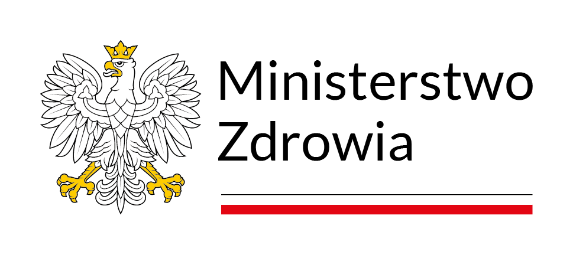 Szablon oceny skutków dla ochrony danych (DPIA - Data Protection Impact Assessment)dla projektów aktów normatywnych  Ministra Zdrowia, które mogą wywierać wpływ na obszar danych osobowychSzablon dokumentujący przeprowadzenie w fazie projektowania aktu normatywnego oceny skutków planowanych operacji dla ochrony danych osobowych – analiza DPIA (Data Protection Impact Assessment). Przeprowadzenie oceny skutków dla ochrony danych dla określonego rodzaju projektów aktów prawnych w ramach oceny skutków regulacji stanowi realizację postanowień przepisu art. 35 RODO. Szablon powinien być uzupełniony na etapie planowania projektu aktu normatywnego, który 
może wywierać wpływ na obszar danych osobowych, lub którego przyjęcie będzie wiązało się ze zmianą istniejącego procesu w tym zakresie. Szablon znajduje zastosowanie do oceny skutków dla ochrony danych prowadzonych w procesie legislacyjnym. Przeprowadzenie oceny skutków dla ochrony danych jest przede wszystkim wymagane gdy dany rodzaj przetwarzania – w szczególności z użyciem nowych technologii – ze względu na swój charakter, zakres, kontekst i cele z dużym prawdopodobieństwem może powodować wysokie ryzyko naruszenia praw lub wolności osób fizycznych. Przeprowadzenie oceny jest wymagane w przypadkach wskazanych w cz. III niniejszego szablonu oceny.Komórka organizacyjna odpowiedzialna za przygotowanie aktu normatywnegoKomórka organizacyjna odpowiedzialna za przygotowanie aktu normatywnegoKomórka organizacyjna odpowiedzialna za przygotowanie aktu normatywnegoKomórka organizacyjna odpowiedzialna za przygotowanie aktu normatywnegoDepartament Innowacji w Ministerstwie ZdrowiaDepartament Innowacji w Ministerstwie ZdrowiaDepartament Innowacji w Ministerstwie ZdrowiaDepartament Innowacji w Ministerstwie ZdrowiaDepartament Innowacji w Ministerstwie ZdrowiaDepartament Innowacji w Ministerstwie ZdrowiaDepartament Innowacji w Ministerstwie ZdrowiaDyrektor komórki organizacyjnej przygotowującej projekt aktu normatywnego Dyrektor komórki organizacyjnej przygotowującej projekt aktu normatywnego Dyrektor komórki organizacyjnej przygotowującej projekt aktu normatywnego Dyrektor komórki organizacyjnej przygotowującej projekt aktu normatywnego Wojciech DemediukWojciech DemediukWojciech DemediukWojciech DemediukWojciech DemediukWojciech DemediukWojciech DemediukWSTĘPNE INFORMACJE O PROJEKCIE AKTU NORMATYWNEGOWSTĘPNE INFORMACJE O PROJEKCIE AKTU NORMATYWNEGOWSTĘPNE INFORMACJE O PROJEKCIE AKTU NORMATYWNEGOWSTĘPNE INFORMACJE O PROJEKCIE AKTU NORMATYWNEGOWSTĘPNE INFORMACJE O PROJEKCIE AKTU NORMATYWNEGOWSTĘPNE INFORMACJE O PROJEKCIE AKTU NORMATYWNEGOWSTĘPNE INFORMACJE O PROJEKCIE AKTU NORMATYWNEGOWSTĘPNE INFORMACJE O PROJEKCIE AKTU NORMATYWNEGOWSTĘPNE INFORMACJE O PROJEKCIE AKTU NORMATYWNEGOWSTĘPNE INFORMACJE O PROJEKCIE AKTU NORMATYWNEGOWSTĘPNE INFORMACJE O PROJEKCIE AKTU NORMATYWNEGO1Tytuł projektu aktu normatywnegoTytuł projektu aktu normatywnegoTytuł projektu aktu normatywnegoProjekt rozporządzenia Ministra Zdrowia w sprawie programu pilotażowego w zakresie centralnej elektronicznej rejestracji  na wybrane świadczenia opieki zdrowotnej z zakresu ambulatoryjnej opieki specjalistycznej oraz programów zdrowotnychProjekt rozporządzenia Ministra Zdrowia w sprawie programu pilotażowego w zakresie centralnej elektronicznej rejestracji  na wybrane świadczenia opieki zdrowotnej z zakresu ambulatoryjnej opieki specjalistycznej oraz programów zdrowotnychProjekt rozporządzenia Ministra Zdrowia w sprawie programu pilotażowego w zakresie centralnej elektronicznej rejestracji  na wybrane świadczenia opieki zdrowotnej z zakresu ambulatoryjnej opieki specjalistycznej oraz programów zdrowotnychProjekt rozporządzenia Ministra Zdrowia w sprawie programu pilotażowego w zakresie centralnej elektronicznej rejestracji  na wybrane świadczenia opieki zdrowotnej z zakresu ambulatoryjnej opieki specjalistycznej oraz programów zdrowotnychProjekt rozporządzenia Ministra Zdrowia w sprawie programu pilotażowego w zakresie centralnej elektronicznej rejestracji  na wybrane świadczenia opieki zdrowotnej z zakresu ambulatoryjnej opieki specjalistycznej oraz programów zdrowotnychProjekt rozporządzenia Ministra Zdrowia w sprawie programu pilotażowego w zakresie centralnej elektronicznej rejestracji  na wybrane świadczenia opieki zdrowotnej z zakresu ambulatoryjnej opieki specjalistycznej oraz programów zdrowotnychProjekt rozporządzenia Ministra Zdrowia w sprawie programu pilotażowego w zakresie centralnej elektronicznej rejestracji  na wybrane świadczenia opieki zdrowotnej z zakresu ambulatoryjnej opieki specjalistycznej oraz programów zdrowotnych2Przedmiot projektu aktu normatywnego Przedmiot projektu aktu normatywnego Przedmiot projektu aktu normatywnego Przedmiotem projektu jest ocena organizacji i efektywności działania centralnej elektronicznej rejestracji (CeR) obejmująca:1) 	możliwość samodzielnego wyszukiwania przez świadczeniobiorcę dostępnych terminów udzielania wybranych świadczeń opieki zdrowotnej objętych programem pilotażowym;2)	możliwość dokonywania przez świadczeniobiorcę centralnych zgłoszeń;3)	mechanizm przydzielania świadczeniobiorcy terminów udzielenia świadczenia opieki zdrowotnej, objętego programem pilotażowym z uwzględnieniem kryteriów, o których mowa w § 9 ust. 4, określonych przez świadczeniobiorcę;4)	prowadzenie centralnego wykazu oczekujących;5)	udostępnianie przez realizatorów programu pilotażowego jednostce podległej ministrowi właściwemu do spraw zdrowia właściwej w zakresie systemów informacyjnych ochrony zdrowia, zwanej dalej „Centrum e-Zdrowia”, harmonogramów przyjęć oraz danych o terminach udzielania świadczenia dla zakresów świadczeń opieki zdrowotnej, objętych programem pilotażowym;6)	prowadzenie oraz bieżące aktualizowanie przez realizatorów programu pilotażowego harmonogramów przyjęć oraz danych o terminach udzielania świadczenia dla zakresów świadczeń opieki zdrowotnej, objętych programem pilotażowym, w Systemie P1.Przedmiotem projektu jest ocena organizacji i efektywności działania centralnej elektronicznej rejestracji (CeR) obejmująca:1) 	możliwość samodzielnego wyszukiwania przez świadczeniobiorcę dostępnych terminów udzielania wybranych świadczeń opieki zdrowotnej objętych programem pilotażowym;2)	możliwość dokonywania przez świadczeniobiorcę centralnych zgłoszeń;3)	mechanizm przydzielania świadczeniobiorcy terminów udzielenia świadczenia opieki zdrowotnej, objętego programem pilotażowym z uwzględnieniem kryteriów, o których mowa w § 9 ust. 4, określonych przez świadczeniobiorcę;4)	prowadzenie centralnego wykazu oczekujących;5)	udostępnianie przez realizatorów programu pilotażowego jednostce podległej ministrowi właściwemu do spraw zdrowia właściwej w zakresie systemów informacyjnych ochrony zdrowia, zwanej dalej „Centrum e-Zdrowia”, harmonogramów przyjęć oraz danych o terminach udzielania świadczenia dla zakresów świadczeń opieki zdrowotnej, objętych programem pilotażowym;6)	prowadzenie oraz bieżące aktualizowanie przez realizatorów programu pilotażowego harmonogramów przyjęć oraz danych o terminach udzielania świadczenia dla zakresów świadczeń opieki zdrowotnej, objętych programem pilotażowym, w Systemie P1.Przedmiotem projektu jest ocena organizacji i efektywności działania centralnej elektronicznej rejestracji (CeR) obejmująca:1) 	możliwość samodzielnego wyszukiwania przez świadczeniobiorcę dostępnych terminów udzielania wybranych świadczeń opieki zdrowotnej objętych programem pilotażowym;2)	możliwość dokonywania przez świadczeniobiorcę centralnych zgłoszeń;3)	mechanizm przydzielania świadczeniobiorcy terminów udzielenia świadczenia opieki zdrowotnej, objętego programem pilotażowym z uwzględnieniem kryteriów, o których mowa w § 9 ust. 4, określonych przez świadczeniobiorcę;4)	prowadzenie centralnego wykazu oczekujących;5)	udostępnianie przez realizatorów programu pilotażowego jednostce podległej ministrowi właściwemu do spraw zdrowia właściwej w zakresie systemów informacyjnych ochrony zdrowia, zwanej dalej „Centrum e-Zdrowia”, harmonogramów przyjęć oraz danych o terminach udzielania świadczenia dla zakresów świadczeń opieki zdrowotnej, objętych programem pilotażowym;6)	prowadzenie oraz bieżące aktualizowanie przez realizatorów programu pilotażowego harmonogramów przyjęć oraz danych o terminach udzielania świadczenia dla zakresów świadczeń opieki zdrowotnej, objętych programem pilotażowym, w Systemie P1.Przedmiotem projektu jest ocena organizacji i efektywności działania centralnej elektronicznej rejestracji (CeR) obejmująca:1) 	możliwość samodzielnego wyszukiwania przez świadczeniobiorcę dostępnych terminów udzielania wybranych świadczeń opieki zdrowotnej objętych programem pilotażowym;2)	możliwość dokonywania przez świadczeniobiorcę centralnych zgłoszeń;3)	mechanizm przydzielania świadczeniobiorcy terminów udzielenia świadczenia opieki zdrowotnej, objętego programem pilotażowym z uwzględnieniem kryteriów, o których mowa w § 9 ust. 4, określonych przez świadczeniobiorcę;4)	prowadzenie centralnego wykazu oczekujących;5)	udostępnianie przez realizatorów programu pilotażowego jednostce podległej ministrowi właściwemu do spraw zdrowia właściwej w zakresie systemów informacyjnych ochrony zdrowia, zwanej dalej „Centrum e-Zdrowia”, harmonogramów przyjęć oraz danych o terminach udzielania świadczenia dla zakresów świadczeń opieki zdrowotnej, objętych programem pilotażowym;6)	prowadzenie oraz bieżące aktualizowanie przez realizatorów programu pilotażowego harmonogramów przyjęć oraz danych o terminach udzielania świadczenia dla zakresów świadczeń opieki zdrowotnej, objętych programem pilotażowym, w Systemie P1.Przedmiotem projektu jest ocena organizacji i efektywności działania centralnej elektronicznej rejestracji (CeR) obejmująca:1) 	możliwość samodzielnego wyszukiwania przez świadczeniobiorcę dostępnych terminów udzielania wybranych świadczeń opieki zdrowotnej objętych programem pilotażowym;2)	możliwość dokonywania przez świadczeniobiorcę centralnych zgłoszeń;3)	mechanizm przydzielania świadczeniobiorcy terminów udzielenia świadczenia opieki zdrowotnej, objętego programem pilotażowym z uwzględnieniem kryteriów, o których mowa w § 9 ust. 4, określonych przez świadczeniobiorcę;4)	prowadzenie centralnego wykazu oczekujących;5)	udostępnianie przez realizatorów programu pilotażowego jednostce podległej ministrowi właściwemu do spraw zdrowia właściwej w zakresie systemów informacyjnych ochrony zdrowia, zwanej dalej „Centrum e-Zdrowia”, harmonogramów przyjęć oraz danych o terminach udzielania świadczenia dla zakresów świadczeń opieki zdrowotnej, objętych programem pilotażowym;6)	prowadzenie oraz bieżące aktualizowanie przez realizatorów programu pilotażowego harmonogramów przyjęć oraz danych o terminach udzielania świadczenia dla zakresów świadczeń opieki zdrowotnej, objętych programem pilotażowym, w Systemie P1.Przedmiotem projektu jest ocena organizacji i efektywności działania centralnej elektronicznej rejestracji (CeR) obejmująca:1) 	możliwość samodzielnego wyszukiwania przez świadczeniobiorcę dostępnych terminów udzielania wybranych świadczeń opieki zdrowotnej objętych programem pilotażowym;2)	możliwość dokonywania przez świadczeniobiorcę centralnych zgłoszeń;3)	mechanizm przydzielania świadczeniobiorcy terminów udzielenia świadczenia opieki zdrowotnej, objętego programem pilotażowym z uwzględnieniem kryteriów, o których mowa w § 9 ust. 4, określonych przez świadczeniobiorcę;4)	prowadzenie centralnego wykazu oczekujących;5)	udostępnianie przez realizatorów programu pilotażowego jednostce podległej ministrowi właściwemu do spraw zdrowia właściwej w zakresie systemów informacyjnych ochrony zdrowia, zwanej dalej „Centrum e-Zdrowia”, harmonogramów przyjęć oraz danych o terminach udzielania świadczenia dla zakresów świadczeń opieki zdrowotnej, objętych programem pilotażowym;6)	prowadzenie oraz bieżące aktualizowanie przez realizatorów programu pilotażowego harmonogramów przyjęć oraz danych o terminach udzielania świadczenia dla zakresów świadczeń opieki zdrowotnej, objętych programem pilotażowym, w Systemie P1.Przedmiotem projektu jest ocena organizacji i efektywności działania centralnej elektronicznej rejestracji (CeR) obejmująca:1) 	możliwość samodzielnego wyszukiwania przez świadczeniobiorcę dostępnych terminów udzielania wybranych świadczeń opieki zdrowotnej objętych programem pilotażowym;2)	możliwość dokonywania przez świadczeniobiorcę centralnych zgłoszeń;3)	mechanizm przydzielania świadczeniobiorcy terminów udzielenia świadczenia opieki zdrowotnej, objętego programem pilotażowym z uwzględnieniem kryteriów, o których mowa w § 9 ust. 4, określonych przez świadczeniobiorcę;4)	prowadzenie centralnego wykazu oczekujących;5)	udostępnianie przez realizatorów programu pilotażowego jednostce podległej ministrowi właściwemu do spraw zdrowia właściwej w zakresie systemów informacyjnych ochrony zdrowia, zwanej dalej „Centrum e-Zdrowia”, harmonogramów przyjęć oraz danych o terminach udzielania świadczenia dla zakresów świadczeń opieki zdrowotnej, objętych programem pilotażowym;6)	prowadzenie oraz bieżące aktualizowanie przez realizatorów programu pilotażowego harmonogramów przyjęć oraz danych o terminach udzielania świadczenia dla zakresów świadczeń opieki zdrowotnej, objętych programem pilotażowym, w Systemie P1.3W przypadku rozporządzeń: podstawa prawna wydania rozporządzenia W przypadku rozporządzeń: podstawa prawna wydania rozporządzenia W przypadku rozporządzeń: podstawa prawna wydania rozporządzenia art. 48e ust. 5 ustawy z dnia 27 sierpnia 2004 r. o świadczeniach opieki zdrowotnej finansowanych ze środków publicznych (Dz. U. z 2024 r. poz. 146).art. 48e ust. 5 ustawy z dnia 27 sierpnia 2004 r. o świadczeniach opieki zdrowotnej finansowanych ze środków publicznych (Dz. U. z 2024 r. poz. 146).art. 48e ust. 5 ustawy z dnia 27 sierpnia 2004 r. o świadczeniach opieki zdrowotnej finansowanych ze środków publicznych (Dz. U. z 2024 r. poz. 146).art. 48e ust. 5 ustawy z dnia 27 sierpnia 2004 r. o świadczeniach opieki zdrowotnej finansowanych ze środków publicznych (Dz. U. z 2024 r. poz. 146).art. 48e ust. 5 ustawy z dnia 27 sierpnia 2004 r. o świadczeniach opieki zdrowotnej finansowanych ze środków publicznych (Dz. U. z 2024 r. poz. 146).art. 48e ust. 5 ustawy z dnia 27 sierpnia 2004 r. o świadczeniach opieki zdrowotnej finansowanych ze środków publicznych (Dz. U. z 2024 r. poz. 146).art. 48e ust. 5 ustawy z dnia 27 sierpnia 2004 r. o świadczeniach opieki zdrowotnej finansowanych ze środków publicznych (Dz. U. z 2024 r. poz. 146).4Czy po wejściu w życie  aktu normatywnego jego przepisy będą stanowiły podstawę przetwarzania danych osobowych? Jeżeli tak, to należy wskazać projektowany przepis lub przepisy, które będą stanowiły podstawę przetwarzania.Czy po wejściu w życie  aktu normatywnego jego przepisy będą stanowiły podstawę przetwarzania danych osobowych? Jeżeli tak, to należy wskazać projektowany przepis lub przepisy, które będą stanowiły podstawę przetwarzania.Czy po wejściu w życie  aktu normatywnego jego przepisy będą stanowiły podstawę przetwarzania danych osobowych? Jeżeli tak, to należy wskazać projektowany przepis lub przepisy, które będą stanowiły podstawę przetwarzania.Tak. § 9 ust. 2, § 11 ust. 7, 11 i 12,  § 14, Tak. § 9 ust. 2, § 11 ust. 7, 11 i 12,  § 14, Tak. § 9 ust. 2, § 11 ust. 7, 11 i 12,  § 14, Tak. § 9 ust. 2, § 11 ust. 7, 11 i 12,  § 14, Tak. § 9 ust. 2, § 11 ust. 7, 11 i 12,  § 14, Tak. § 9 ust. 2, § 11 ust. 7, 11 i 12,  § 14, Tak. § 9 ust. 2, § 11 ust. 7, 11 i 12,  § 14, 5Czy po wejściu w życie aktu normatywnego jego przepisy będą stanowiły podstawę wykonywania zadań przez organy publiczne lub inne podmioty i czy będą precyzować operacje przetwarzania danych osobowych podejmowane przez te podmioty? Czy po wejściu w życie aktu normatywnego jego przepisy będą stanowiły podstawę wykonywania zadań przez organy publiczne lub inne podmioty i czy będą precyzować operacje przetwarzania danych osobowych podejmowane przez te podmioty? Czy po wejściu w życie aktu normatywnego jego przepisy będą stanowiły podstawę wykonywania zadań przez organy publiczne lub inne podmioty i czy będą precyzować operacje przetwarzania danych osobowych podejmowane przez te podmioty? Tak. Projektowana regulacja będzie stanowiła podstawę realizowanych działań przez Centrum e-Zdrowia i Narodowy Fundusz Zdrowia (NFZ).  Tak. Projektowana regulacja będzie stanowiła podstawę realizowanych działań przez Centrum e-Zdrowia i Narodowy Fundusz Zdrowia (NFZ).  Tak. Projektowana regulacja będzie stanowiła podstawę realizowanych działań przez Centrum e-Zdrowia i Narodowy Fundusz Zdrowia (NFZ).  Tak. Projektowana regulacja będzie stanowiła podstawę realizowanych działań przez Centrum e-Zdrowia i Narodowy Fundusz Zdrowia (NFZ).  Tak. Projektowana regulacja będzie stanowiła podstawę realizowanych działań przez Centrum e-Zdrowia i Narodowy Fundusz Zdrowia (NFZ).  Tak. Projektowana regulacja będzie stanowiła podstawę realizowanych działań przez Centrum e-Zdrowia i Narodowy Fundusz Zdrowia (NFZ).  Tak. Projektowana regulacja będzie stanowiła podstawę realizowanych działań przez Centrum e-Zdrowia i Narodowy Fundusz Zdrowia (NFZ).  6Czy po wejściu w życie aktu normatywnego jego przepisy będą stanowiły podstawę do udostępniania danych osobowych pomiędzy podmiotami (w szczególności organami publicznymi), w tym z wykorzystaniem systemów teleinformatycznych?Czy po wejściu w życie aktu normatywnego jego przepisy będą stanowiły podstawę do udostępniania danych osobowych pomiędzy podmiotami (w szczególności organami publicznymi), w tym z wykorzystaniem systemów teleinformatycznych?Czy po wejściu w życie aktu normatywnego jego przepisy będą stanowiły podstawę do udostępniania danych osobowych pomiędzy podmiotami (w szczególności organami publicznymi), w tym z wykorzystaniem systemów teleinformatycznych?Tak. Projektowana regulacja będzie stanowiła podstawę do udostępniania danych w Systemie P1 pomiędzy NFZ i Centrum e-Zdrowia.Tak. Projektowana regulacja będzie stanowiła podstawę do udostępniania danych w Systemie P1 pomiędzy NFZ i Centrum e-Zdrowia.Tak. Projektowana regulacja będzie stanowiła podstawę do udostępniania danych w Systemie P1 pomiędzy NFZ i Centrum e-Zdrowia.Tak. Projektowana regulacja będzie stanowiła podstawę do udostępniania danych w Systemie P1 pomiędzy NFZ i Centrum e-Zdrowia.Tak. Projektowana regulacja będzie stanowiła podstawę do udostępniania danych w Systemie P1 pomiędzy NFZ i Centrum e-Zdrowia.Tak. Projektowana regulacja będzie stanowiła podstawę do udostępniania danych w Systemie P1 pomiędzy NFZ i Centrum e-Zdrowia.Tak. Projektowana regulacja będzie stanowiła podstawę do udostępniania danych w Systemie P1 pomiędzy NFZ i Centrum e-Zdrowia.7Czy w procesach przetwarzania, które będą realizowane po wejściu w życie aktu normatywnego, wykorzystywane będą nowe technologie?Czy w procesach przetwarzania, które będą realizowane po wejściu w życie aktu normatywnego, wykorzystywane będą nowe technologie?Czy w procesach przetwarzania, które będą realizowane po wejściu w życie aktu normatywnego, wykorzystywane będą nowe technologie?NieNieNieNieNieNieNie8Czy po wejściu w życie projektowany akt normatywny będzie miał wpływ na osoby fizyczne, a jeżeli tak to jaki?Czy po wejściu w życie projektowany akt normatywny będzie miał wpływ na osoby fizyczne, a jeżeli tak to jaki?Czy po wejściu w życie projektowany akt normatywny będzie miał wpływ na osoby fizyczne, a jeżeli tak to jaki?Tak. Projektowane rozwiązanie wpłynie na pozytywnie na sytuację osób fizycznych przez wdrożenie w zakresie programu pilotażowego ułatwień w zakresie możliwości samodzielnego wyszukiwania przez świadczeniobiorców dostępnych terminów udzielania wybranych świadczeń i dokonywania przez nich zgłoszeń.Tak. Projektowane rozwiązanie wpłynie na pozytywnie na sytuację osób fizycznych przez wdrożenie w zakresie programu pilotażowego ułatwień w zakresie możliwości samodzielnego wyszukiwania przez świadczeniobiorców dostępnych terminów udzielania wybranych świadczeń i dokonywania przez nich zgłoszeń.Tak. Projektowane rozwiązanie wpłynie na pozytywnie na sytuację osób fizycznych przez wdrożenie w zakresie programu pilotażowego ułatwień w zakresie możliwości samodzielnego wyszukiwania przez świadczeniobiorców dostępnych terminów udzielania wybranych świadczeń i dokonywania przez nich zgłoszeń.Tak. Projektowane rozwiązanie wpłynie na pozytywnie na sytuację osób fizycznych przez wdrożenie w zakresie programu pilotażowego ułatwień w zakresie możliwości samodzielnego wyszukiwania przez świadczeniobiorców dostępnych terminów udzielania wybranych świadczeń i dokonywania przez nich zgłoszeń.Tak. Projektowane rozwiązanie wpłynie na pozytywnie na sytuację osób fizycznych przez wdrożenie w zakresie programu pilotażowego ułatwień w zakresie możliwości samodzielnego wyszukiwania przez świadczeniobiorców dostępnych terminów udzielania wybranych świadczeń i dokonywania przez nich zgłoszeń.Tak. Projektowane rozwiązanie wpłynie na pozytywnie na sytuację osób fizycznych przez wdrożenie w zakresie programu pilotażowego ułatwień w zakresie możliwości samodzielnego wyszukiwania przez świadczeniobiorców dostępnych terminów udzielania wybranych świadczeń i dokonywania przez nich zgłoszeń.Tak. Projektowane rozwiązanie wpłynie na pozytywnie na sytuację osób fizycznych przez wdrożenie w zakresie programu pilotażowego ułatwień w zakresie możliwości samodzielnego wyszukiwania przez świadczeniobiorców dostępnych terminów udzielania wybranych świadczeń i dokonywania przez nich zgłoszeń.9Rola Ministra Zdrowia w rozumieniu art. 4 pkt 7 RODO Rola Ministra Zdrowia w rozumieniu art. 4 pkt 7 RODO Rola Ministra Zdrowia w rozumieniu art. 4 pkt 7 RODO Rola prawodawcza.CeR jest prowadzona wykorzystaniu funkcjonalności Systemu P1, której administratorem jest Minister Zdrowia. Prowadzi politykę państwa w zakresie ochrony zdrowia.Rola prawodawcza.CeR jest prowadzona wykorzystaniu funkcjonalności Systemu P1, której administratorem jest Minister Zdrowia. Prowadzi politykę państwa w zakresie ochrony zdrowia.Rola prawodawcza.CeR jest prowadzona wykorzystaniu funkcjonalności Systemu P1, której administratorem jest Minister Zdrowia. Prowadzi politykę państwa w zakresie ochrony zdrowia.Rola prawodawcza.CeR jest prowadzona wykorzystaniu funkcjonalności Systemu P1, której administratorem jest Minister Zdrowia. Prowadzi politykę państwa w zakresie ochrony zdrowia.Rola prawodawcza.CeR jest prowadzona wykorzystaniu funkcjonalności Systemu P1, której administratorem jest Minister Zdrowia. Prowadzi politykę państwa w zakresie ochrony zdrowia.Rola prawodawcza.CeR jest prowadzona wykorzystaniu funkcjonalności Systemu P1, której administratorem jest Minister Zdrowia. Prowadzi politykę państwa w zakresie ochrony zdrowia.Rola prawodawcza.CeR jest prowadzona wykorzystaniu funkcjonalności Systemu P1, której administratorem jest Minister Zdrowia. Prowadzi politykę państwa w zakresie ochrony zdrowia.10Czy w związku z rozpoczęciem przetwarzania po wejściu w życie aktu normatywnego powstanie zbiór danych, których administratorem lub współadministratorem danych osobowych będzie Minister Zdrowia?Czy w związku z rozpoczęciem przetwarzania po wejściu w życie aktu normatywnego powstanie zbiór danych, których administratorem lub współadministratorem danych osobowych będzie Minister Zdrowia?Czy w związku z rozpoczęciem przetwarzania po wejściu w życie aktu normatywnego powstanie zbiór danych, których administratorem lub współadministratorem danych osobowych będzie Minister Zdrowia?TakTakTakTakTakTakTak11Zakres podmiotowy aktu normatywnegoZakres podmiotowy aktu normatywnegoZakres podmiotowy aktu normatywnegoMinister Zdrowia, Centrum e-Zdrowia, NFZ, jednostki udostępniające harmonogramy przyjęć w ramach CeRMinister Zdrowia, Centrum e-Zdrowia, NFZ, jednostki udostępniające harmonogramy przyjęć w ramach CeRMinister Zdrowia, Centrum e-Zdrowia, NFZ, jednostki udostępniające harmonogramy przyjęć w ramach CeRMinister Zdrowia, Centrum e-Zdrowia, NFZ, jednostki udostępniające harmonogramy przyjęć w ramach CeRMinister Zdrowia, Centrum e-Zdrowia, NFZ, jednostki udostępniające harmonogramy przyjęć w ramach CeRMinister Zdrowia, Centrum e-Zdrowia, NFZ, jednostki udostępniające harmonogramy przyjęć w ramach CeRMinister Zdrowia, Centrum e-Zdrowia, NFZ, jednostki udostępniające harmonogramy przyjęć w ramach CeR12Na jakim obszarze będą przetwarzane dane osobowe (na terenie Polski/UE/EOG)? Na jakim obszarze będą przetwarzane dane osobowe (na terenie Polski/UE/EOG)? Na jakim obszarze będą przetwarzane dane osobowe (na terenie Polski/UE/EOG)? Na terytorium Rzeczypospolitej  Polskiej.Na terytorium Rzeczypospolitej  Polskiej.Na terytorium Rzeczypospolitej  Polskiej.Na terytorium Rzeczypospolitej  Polskiej.Na terytorium Rzeczypospolitej  Polskiej.Na terytorium Rzeczypospolitej  Polskiej.Na terytorium Rzeczypospolitej  Polskiej.13Źródło pozyskiwania danych Źródło pozyskiwania danych Źródło pozyskiwania danych Centralne zgłoszenie jest podstawą do przydzielenia terminu udzielenia świadczenia opieki zdrowotnej w ramach elektronicznej rejestracji centralnej. Centralnego zgłoszenia można dokonać:1)	za pośrednictwem Internetowego Konta Pacjenta, o którym mowa w art. 7a ustawy z dnia 28 kwietnia 2011 r. o systemie informacji w ochronie zdrowia (Dz. U. z 2023 r. poz. 2465);2)	bezpośrednio u świadczeniodawcy, w tym osobiście, telefonicznie lub z wykorzystaniem środków komunikacji elektronicznej.Centralne zgłoszenie jest podstawą do przydzielenia terminu udzielenia świadczenia opieki zdrowotnej w ramach elektronicznej rejestracji centralnej. Centralnego zgłoszenia można dokonać:1)	za pośrednictwem Internetowego Konta Pacjenta, o którym mowa w art. 7a ustawy z dnia 28 kwietnia 2011 r. o systemie informacji w ochronie zdrowia (Dz. U. z 2023 r. poz. 2465);2)	bezpośrednio u świadczeniodawcy, w tym osobiście, telefonicznie lub z wykorzystaniem środków komunikacji elektronicznej.Centralne zgłoszenie jest podstawą do przydzielenia terminu udzielenia świadczenia opieki zdrowotnej w ramach elektronicznej rejestracji centralnej. Centralnego zgłoszenia można dokonać:1)	za pośrednictwem Internetowego Konta Pacjenta, o którym mowa w art. 7a ustawy z dnia 28 kwietnia 2011 r. o systemie informacji w ochronie zdrowia (Dz. U. z 2023 r. poz. 2465);2)	bezpośrednio u świadczeniodawcy, w tym osobiście, telefonicznie lub z wykorzystaniem środków komunikacji elektronicznej.Centralne zgłoszenie jest podstawą do przydzielenia terminu udzielenia świadczenia opieki zdrowotnej w ramach elektronicznej rejestracji centralnej. Centralnego zgłoszenia można dokonać:1)	za pośrednictwem Internetowego Konta Pacjenta, o którym mowa w art. 7a ustawy z dnia 28 kwietnia 2011 r. o systemie informacji w ochronie zdrowia (Dz. U. z 2023 r. poz. 2465);2)	bezpośrednio u świadczeniodawcy, w tym osobiście, telefonicznie lub z wykorzystaniem środków komunikacji elektronicznej.Centralne zgłoszenie jest podstawą do przydzielenia terminu udzielenia świadczenia opieki zdrowotnej w ramach elektronicznej rejestracji centralnej. Centralnego zgłoszenia można dokonać:1)	za pośrednictwem Internetowego Konta Pacjenta, o którym mowa w art. 7a ustawy z dnia 28 kwietnia 2011 r. o systemie informacji w ochronie zdrowia (Dz. U. z 2023 r. poz. 2465);2)	bezpośrednio u świadczeniodawcy, w tym osobiście, telefonicznie lub z wykorzystaniem środków komunikacji elektronicznej.Centralne zgłoszenie jest podstawą do przydzielenia terminu udzielenia świadczenia opieki zdrowotnej w ramach elektronicznej rejestracji centralnej. Centralnego zgłoszenia można dokonać:1)	za pośrednictwem Internetowego Konta Pacjenta, o którym mowa w art. 7a ustawy z dnia 28 kwietnia 2011 r. o systemie informacji w ochronie zdrowia (Dz. U. z 2023 r. poz. 2465);2)	bezpośrednio u świadczeniodawcy, w tym osobiście, telefonicznie lub z wykorzystaniem środków komunikacji elektronicznej.Centralne zgłoszenie jest podstawą do przydzielenia terminu udzielenia świadczenia opieki zdrowotnej w ramach elektronicznej rejestracji centralnej. Centralnego zgłoszenia można dokonać:1)	za pośrednictwem Internetowego Konta Pacjenta, o którym mowa w art. 7a ustawy z dnia 28 kwietnia 2011 r. o systemie informacji w ochronie zdrowia (Dz. U. z 2023 r. poz. 2465);2)	bezpośrednio u świadczeniodawcy, w tym osobiście, telefonicznie lub z wykorzystaniem środków komunikacji elektronicznej.14Czy projekt aktu normatywnego przewiduje przekazywanie danych poza UE lub organizacjom międzynarodowymCzy projekt aktu normatywnego przewiduje przekazywanie danych poza UE lub organizacjom międzynarodowymCzy projekt aktu normatywnego przewiduje przekazywanie danych poza UE lub organizacjom międzynarodowymNie dotyczy.Nie dotyczy.Nie dotyczy.Nie dotyczy.Nie dotyczy.Nie dotyczy.Nie dotyczy.15Planowany termin rozpoczęcia przetwarzania danych osobowych przez administratora/ administratorów, których dotyczy akt normatywnyPlanowany termin rozpoczęcia przetwarzania danych osobowych przez administratora/ administratorów, których dotyczy akt normatywnyPlanowany termin rozpoczęcia przetwarzania danych osobowych przez administratora/ administratorów, których dotyczy akt normatywnyWejście w życie projektowanych rozwiązań jest uzależnione od czasu trwania procesu legislacyjnego, Wejście w życie projektowanych rozwiązań jest uzależnione od czasu trwania procesu legislacyjnego, Wejście w życie projektowanych rozwiązań jest uzależnione od czasu trwania procesu legislacyjnego, Wejście w życie projektowanych rozwiązań jest uzależnione od czasu trwania procesu legislacyjnego, Wejście w życie projektowanych rozwiązań jest uzależnione od czasu trwania procesu legislacyjnego, Wejście w życie projektowanych rozwiązań jest uzależnione od czasu trwania procesu legislacyjnego, Wejście w życie projektowanych rozwiązań jest uzależnione od czasu trwania procesu legislacyjnego, SZCZEGÓŁOWE INFORMACJE O PROJEKCIE AKTU NORMATYWNEGOSZCZEGÓŁOWE INFORMACJE O PROJEKCIE AKTU NORMATYWNEGOSZCZEGÓŁOWE INFORMACJE O PROJEKCIE AKTU NORMATYWNEGOSZCZEGÓŁOWE INFORMACJE O PROJEKCIE AKTU NORMATYWNEGOSZCZEGÓŁOWE INFORMACJE O PROJEKCIE AKTU NORMATYWNEGOSZCZEGÓŁOWE INFORMACJE O PROJEKCIE AKTU NORMATYWNEGOSZCZEGÓŁOWE INFORMACJE O PROJEKCIE AKTU NORMATYWNEGOSZCZEGÓŁOWE INFORMACJE O PROJEKCIE AKTU NORMATYWNEGOSZCZEGÓŁOWE INFORMACJE O PROJEKCIE AKTU NORMATYWNEGOSZCZEGÓŁOWE INFORMACJE O PROJEKCIE AKTU NORMATYWNEGOSZCZEGÓŁOWE INFORMACJE O PROJEKCIE AKTU NORMATYWNEGO1Opis planowanej operacji przetwarzania Opis planowanej operacji przetwarzania Opis planowanej operacji przetwarzania Przetwarzanie danych w ramach systemu zgłoszeń na świadczenia opieki zdrowotnej oraz w ramach prowadzonego „centralnego wykazu oczekujących”.  Przetwarzanie danych w ramach systemu zgłoszeń na świadczenia opieki zdrowotnej oraz w ramach prowadzonego „centralnego wykazu oczekujących”.  Przetwarzanie danych w ramach systemu zgłoszeń na świadczenia opieki zdrowotnej oraz w ramach prowadzonego „centralnego wykazu oczekujących”.  Przetwarzanie danych w ramach systemu zgłoszeń na świadczenia opieki zdrowotnej oraz w ramach prowadzonego „centralnego wykazu oczekujących”.  Przetwarzanie danych w ramach systemu zgłoszeń na świadczenia opieki zdrowotnej oraz w ramach prowadzonego „centralnego wykazu oczekujących”.  Przetwarzanie danych w ramach systemu zgłoszeń na świadczenia opieki zdrowotnej oraz w ramach prowadzonego „centralnego wykazu oczekujących”.  Przetwarzanie danych w ramach systemu zgłoszeń na świadczenia opieki zdrowotnej oraz w ramach prowadzonego „centralnego wykazu oczekujących”.  2Opis kontekstu przetwarzaniaOpis kontekstu przetwarzaniaOpis kontekstu przetwarzaniaProjektowane rozwiązanie ma na celu ocenę CeR jako alternatywy dla dotychczas funkcjonującego rozproszonego modelu „kolejkowania” świadczeniobiorców oczekujących na udzielenie świadczenia. W założeniu projektodawców ma on pozwolić na uproszczenie i przyspieszenie procesu rejestracji na świadczenia oraz zapewnić świadczeniobiorcom łatwiejszy dostęp do informacji o dostępności terminów u wszystkich świadczeniodawców. Realizacji przyjętych dążeń służyć będzie wprowadzenie elektronicznych rozwiązań centralnych takich jak: scentralizowany system zgłoszeń na świadczenia opieki zdrowotnej oraz centralnie prowadzony wykaz oczekujących na ich udzielenie, wspólny dla wszystkich świadczeniodawców.Projektowane rozwiązanie ma na celu ocenę CeR jako alternatywy dla dotychczas funkcjonującego rozproszonego modelu „kolejkowania” świadczeniobiorców oczekujących na udzielenie świadczenia. W założeniu projektodawców ma on pozwolić na uproszczenie i przyspieszenie procesu rejestracji na świadczenia oraz zapewnić świadczeniobiorcom łatwiejszy dostęp do informacji o dostępności terminów u wszystkich świadczeniodawców. Realizacji przyjętych dążeń służyć będzie wprowadzenie elektronicznych rozwiązań centralnych takich jak: scentralizowany system zgłoszeń na świadczenia opieki zdrowotnej oraz centralnie prowadzony wykaz oczekujących na ich udzielenie, wspólny dla wszystkich świadczeniodawców.Projektowane rozwiązanie ma na celu ocenę CeR jako alternatywy dla dotychczas funkcjonującego rozproszonego modelu „kolejkowania” świadczeniobiorców oczekujących na udzielenie świadczenia. W założeniu projektodawców ma on pozwolić na uproszczenie i przyspieszenie procesu rejestracji na świadczenia oraz zapewnić świadczeniobiorcom łatwiejszy dostęp do informacji o dostępności terminów u wszystkich świadczeniodawców. Realizacji przyjętych dążeń służyć będzie wprowadzenie elektronicznych rozwiązań centralnych takich jak: scentralizowany system zgłoszeń na świadczenia opieki zdrowotnej oraz centralnie prowadzony wykaz oczekujących na ich udzielenie, wspólny dla wszystkich świadczeniodawców.Projektowane rozwiązanie ma na celu ocenę CeR jako alternatywy dla dotychczas funkcjonującego rozproszonego modelu „kolejkowania” świadczeniobiorców oczekujących na udzielenie świadczenia. W założeniu projektodawców ma on pozwolić na uproszczenie i przyspieszenie procesu rejestracji na świadczenia oraz zapewnić świadczeniobiorcom łatwiejszy dostęp do informacji o dostępności terminów u wszystkich świadczeniodawców. Realizacji przyjętych dążeń służyć będzie wprowadzenie elektronicznych rozwiązań centralnych takich jak: scentralizowany system zgłoszeń na świadczenia opieki zdrowotnej oraz centralnie prowadzony wykaz oczekujących na ich udzielenie, wspólny dla wszystkich świadczeniodawców.Projektowane rozwiązanie ma na celu ocenę CeR jako alternatywy dla dotychczas funkcjonującego rozproszonego modelu „kolejkowania” świadczeniobiorców oczekujących na udzielenie świadczenia. W założeniu projektodawców ma on pozwolić na uproszczenie i przyspieszenie procesu rejestracji na świadczenia oraz zapewnić świadczeniobiorcom łatwiejszy dostęp do informacji o dostępności terminów u wszystkich świadczeniodawców. Realizacji przyjętych dążeń służyć będzie wprowadzenie elektronicznych rozwiązań centralnych takich jak: scentralizowany system zgłoszeń na świadczenia opieki zdrowotnej oraz centralnie prowadzony wykaz oczekujących na ich udzielenie, wspólny dla wszystkich świadczeniodawców.Projektowane rozwiązanie ma na celu ocenę CeR jako alternatywy dla dotychczas funkcjonującego rozproszonego modelu „kolejkowania” świadczeniobiorców oczekujących na udzielenie świadczenia. W założeniu projektodawców ma on pozwolić na uproszczenie i przyspieszenie procesu rejestracji na świadczenia oraz zapewnić świadczeniobiorcom łatwiejszy dostęp do informacji o dostępności terminów u wszystkich świadczeniodawców. Realizacji przyjętych dążeń służyć będzie wprowadzenie elektronicznych rozwiązań centralnych takich jak: scentralizowany system zgłoszeń na świadczenia opieki zdrowotnej oraz centralnie prowadzony wykaz oczekujących na ich udzielenie, wspólny dla wszystkich świadczeniodawców.Projektowane rozwiązanie ma na celu ocenę CeR jako alternatywy dla dotychczas funkcjonującego rozproszonego modelu „kolejkowania” świadczeniobiorców oczekujących na udzielenie świadczenia. W założeniu projektodawców ma on pozwolić na uproszczenie i przyspieszenie procesu rejestracji na świadczenia oraz zapewnić świadczeniobiorcom łatwiejszy dostęp do informacji o dostępności terminów u wszystkich świadczeniodawców. Realizacji przyjętych dążeń służyć będzie wprowadzenie elektronicznych rozwiązań centralnych takich jak: scentralizowany system zgłoszeń na świadczenia opieki zdrowotnej oraz centralnie prowadzony wykaz oczekujących na ich udzielenie, wspólny dla wszystkich świadczeniodawców.3Rodzaj danych osobowych (zwykłe/szczególnej kategorii)Rodzaj danych osobowych (zwykłe/szczególnej kategorii)Rodzaj danych osobowych (zwykłe/szczególnej kategorii)Zwykłe dane osobowe oraz dane dotyczące zdrowia.Zwykłe dane osobowe oraz dane dotyczące zdrowia.Zwykłe dane osobowe oraz dane dotyczące zdrowia.Zwykłe dane osobowe oraz dane dotyczące zdrowia.Zwykłe dane osobowe oraz dane dotyczące zdrowia.Zwykłe dane osobowe oraz dane dotyczące zdrowia.Zwykłe dane osobowe oraz dane dotyczące zdrowia.4Zakres danych osobowych Zakres danych osobowych Zakres danych osobowych Na potrzeby CeR w Systemie P1 są przetwarzane dane zawarte:1)	w harmonogramach przyjęć prowadzonych przez świadczeniodawców i udostępnianych w Systemie P1;2)	na centralnym wykazie oczekujących;3)	w centralnych zgłoszeniach.Przetwarza się dane:1)	dotyczące świadczeniobiorców oczekujących na udzielenie świadczenia opieki zdrowotnej (data i godzina wpisu, identyfikator skierowania, imię i nazwisko, numer PESEL, a w przypadku jego braku – serię i numer paszportu lub innego dokumentu potwierdzającego tożsamość, rozpoznanie lub powód przyjęcia, adres, numer telefonu lub oznaczenie innego sposobu komunikacji ze świadczeniobiorcą lub jego opiekunem);2)	o prawie tego świadczeniobiorcy do korzystania poza kolejnością ze świadczeń opieki zdrowotnej, jeżeli dotyczy;3)	o kategorii medycznej, do której świadczeniobiorca został zakwalifikowany zgodnie z kryteriami medycznymi określonymi w akcie wykonawczym, jeżeli dotyczy;4)	dotyczące stanu zdrowia świadczeniobiorcy niezbędne do przyjęcia centralnego zgłoszenia.Dokonując centralnego zgłoszenia za pośrednictwem infolinii, osobie przyjmującej zgłoszenie przekazuje się dane obejmujące:1)	imię (imiona) i nazwisko świadczeniobiorcy;2)	identyfikator usługobiorcy, o którym mowa w art. 17c ust. 2 ustawy z dnia 28 kwietnia 2011 r. o systemie informacji w ochronie zdrowia;3)	informacje o prawie świadczeniobiorcy do korzystania poza kolejnością ze świadczeń opieki zdrowotnej;4)	informację o posiadaniu orzeczenia o niepełnosprawności albo orzeczenia o stopniu niepełnosprawności;5)	numer telefonu lub adres poczty elektronicznej świadczeniobiorcy, jeżeli posiada.Zakres danych obejmuje również: imię i nazwisko pracownika medycznego udzielającego świadczenia opieki zdrowotnej oraz jego identyfikator, o którym mowa w art. 17c ust. 5 ustawy z dnia 28 kwietnia 2011 r. o systemie informacji w ochronie zdrowia.Na potrzeby CeR w Systemie P1 są przetwarzane dane zawarte:1)	w harmonogramach przyjęć prowadzonych przez świadczeniodawców i udostępnianych w Systemie P1;2)	na centralnym wykazie oczekujących;3)	w centralnych zgłoszeniach.Przetwarza się dane:1)	dotyczące świadczeniobiorców oczekujących na udzielenie świadczenia opieki zdrowotnej (data i godzina wpisu, identyfikator skierowania, imię i nazwisko, numer PESEL, a w przypadku jego braku – serię i numer paszportu lub innego dokumentu potwierdzającego tożsamość, rozpoznanie lub powód przyjęcia, adres, numer telefonu lub oznaczenie innego sposobu komunikacji ze świadczeniobiorcą lub jego opiekunem);2)	o prawie tego świadczeniobiorcy do korzystania poza kolejnością ze świadczeń opieki zdrowotnej, jeżeli dotyczy;3)	o kategorii medycznej, do której świadczeniobiorca został zakwalifikowany zgodnie z kryteriami medycznymi określonymi w akcie wykonawczym, jeżeli dotyczy;4)	dotyczące stanu zdrowia świadczeniobiorcy niezbędne do przyjęcia centralnego zgłoszenia.Dokonując centralnego zgłoszenia za pośrednictwem infolinii, osobie przyjmującej zgłoszenie przekazuje się dane obejmujące:1)	imię (imiona) i nazwisko świadczeniobiorcy;2)	identyfikator usługobiorcy, o którym mowa w art. 17c ust. 2 ustawy z dnia 28 kwietnia 2011 r. o systemie informacji w ochronie zdrowia;3)	informacje o prawie świadczeniobiorcy do korzystania poza kolejnością ze świadczeń opieki zdrowotnej;4)	informację o posiadaniu orzeczenia o niepełnosprawności albo orzeczenia o stopniu niepełnosprawności;5)	numer telefonu lub adres poczty elektronicznej świadczeniobiorcy, jeżeli posiada.Zakres danych obejmuje również: imię i nazwisko pracownika medycznego udzielającego świadczenia opieki zdrowotnej oraz jego identyfikator, o którym mowa w art. 17c ust. 5 ustawy z dnia 28 kwietnia 2011 r. o systemie informacji w ochronie zdrowia.Na potrzeby CeR w Systemie P1 są przetwarzane dane zawarte:1)	w harmonogramach przyjęć prowadzonych przez świadczeniodawców i udostępnianych w Systemie P1;2)	na centralnym wykazie oczekujących;3)	w centralnych zgłoszeniach.Przetwarza się dane:1)	dotyczące świadczeniobiorców oczekujących na udzielenie świadczenia opieki zdrowotnej (data i godzina wpisu, identyfikator skierowania, imię i nazwisko, numer PESEL, a w przypadku jego braku – serię i numer paszportu lub innego dokumentu potwierdzającego tożsamość, rozpoznanie lub powód przyjęcia, adres, numer telefonu lub oznaczenie innego sposobu komunikacji ze świadczeniobiorcą lub jego opiekunem);2)	o prawie tego świadczeniobiorcy do korzystania poza kolejnością ze świadczeń opieki zdrowotnej, jeżeli dotyczy;3)	o kategorii medycznej, do której świadczeniobiorca został zakwalifikowany zgodnie z kryteriami medycznymi określonymi w akcie wykonawczym, jeżeli dotyczy;4)	dotyczące stanu zdrowia świadczeniobiorcy niezbędne do przyjęcia centralnego zgłoszenia.Dokonując centralnego zgłoszenia za pośrednictwem infolinii, osobie przyjmującej zgłoszenie przekazuje się dane obejmujące:1)	imię (imiona) i nazwisko świadczeniobiorcy;2)	identyfikator usługobiorcy, o którym mowa w art. 17c ust. 2 ustawy z dnia 28 kwietnia 2011 r. o systemie informacji w ochronie zdrowia;3)	informacje o prawie świadczeniobiorcy do korzystania poza kolejnością ze świadczeń opieki zdrowotnej;4)	informację o posiadaniu orzeczenia o niepełnosprawności albo orzeczenia o stopniu niepełnosprawności;5)	numer telefonu lub adres poczty elektronicznej świadczeniobiorcy, jeżeli posiada.Zakres danych obejmuje również: imię i nazwisko pracownika medycznego udzielającego świadczenia opieki zdrowotnej oraz jego identyfikator, o którym mowa w art. 17c ust. 5 ustawy z dnia 28 kwietnia 2011 r. o systemie informacji w ochronie zdrowia.Na potrzeby CeR w Systemie P1 są przetwarzane dane zawarte:1)	w harmonogramach przyjęć prowadzonych przez świadczeniodawców i udostępnianych w Systemie P1;2)	na centralnym wykazie oczekujących;3)	w centralnych zgłoszeniach.Przetwarza się dane:1)	dotyczące świadczeniobiorców oczekujących na udzielenie świadczenia opieki zdrowotnej (data i godzina wpisu, identyfikator skierowania, imię i nazwisko, numer PESEL, a w przypadku jego braku – serię i numer paszportu lub innego dokumentu potwierdzającego tożsamość, rozpoznanie lub powód przyjęcia, adres, numer telefonu lub oznaczenie innego sposobu komunikacji ze świadczeniobiorcą lub jego opiekunem);2)	o prawie tego świadczeniobiorcy do korzystania poza kolejnością ze świadczeń opieki zdrowotnej, jeżeli dotyczy;3)	o kategorii medycznej, do której świadczeniobiorca został zakwalifikowany zgodnie z kryteriami medycznymi określonymi w akcie wykonawczym, jeżeli dotyczy;4)	dotyczące stanu zdrowia świadczeniobiorcy niezbędne do przyjęcia centralnego zgłoszenia.Dokonując centralnego zgłoszenia za pośrednictwem infolinii, osobie przyjmującej zgłoszenie przekazuje się dane obejmujące:1)	imię (imiona) i nazwisko świadczeniobiorcy;2)	identyfikator usługobiorcy, o którym mowa w art. 17c ust. 2 ustawy z dnia 28 kwietnia 2011 r. o systemie informacji w ochronie zdrowia;3)	informacje o prawie świadczeniobiorcy do korzystania poza kolejnością ze świadczeń opieki zdrowotnej;4)	informację o posiadaniu orzeczenia o niepełnosprawności albo orzeczenia o stopniu niepełnosprawności;5)	numer telefonu lub adres poczty elektronicznej świadczeniobiorcy, jeżeli posiada.Zakres danych obejmuje również: imię i nazwisko pracownika medycznego udzielającego świadczenia opieki zdrowotnej oraz jego identyfikator, o którym mowa w art. 17c ust. 5 ustawy z dnia 28 kwietnia 2011 r. o systemie informacji w ochronie zdrowia.Na potrzeby CeR w Systemie P1 są przetwarzane dane zawarte:1)	w harmonogramach przyjęć prowadzonych przez świadczeniodawców i udostępnianych w Systemie P1;2)	na centralnym wykazie oczekujących;3)	w centralnych zgłoszeniach.Przetwarza się dane:1)	dotyczące świadczeniobiorców oczekujących na udzielenie świadczenia opieki zdrowotnej (data i godzina wpisu, identyfikator skierowania, imię i nazwisko, numer PESEL, a w przypadku jego braku – serię i numer paszportu lub innego dokumentu potwierdzającego tożsamość, rozpoznanie lub powód przyjęcia, adres, numer telefonu lub oznaczenie innego sposobu komunikacji ze świadczeniobiorcą lub jego opiekunem);2)	o prawie tego świadczeniobiorcy do korzystania poza kolejnością ze świadczeń opieki zdrowotnej, jeżeli dotyczy;3)	o kategorii medycznej, do której świadczeniobiorca został zakwalifikowany zgodnie z kryteriami medycznymi określonymi w akcie wykonawczym, jeżeli dotyczy;4)	dotyczące stanu zdrowia świadczeniobiorcy niezbędne do przyjęcia centralnego zgłoszenia.Dokonując centralnego zgłoszenia za pośrednictwem infolinii, osobie przyjmującej zgłoszenie przekazuje się dane obejmujące:1)	imię (imiona) i nazwisko świadczeniobiorcy;2)	identyfikator usługobiorcy, o którym mowa w art. 17c ust. 2 ustawy z dnia 28 kwietnia 2011 r. o systemie informacji w ochronie zdrowia;3)	informacje o prawie świadczeniobiorcy do korzystania poza kolejnością ze świadczeń opieki zdrowotnej;4)	informację o posiadaniu orzeczenia o niepełnosprawności albo orzeczenia o stopniu niepełnosprawności;5)	numer telefonu lub adres poczty elektronicznej świadczeniobiorcy, jeżeli posiada.Zakres danych obejmuje również: imię i nazwisko pracownika medycznego udzielającego świadczenia opieki zdrowotnej oraz jego identyfikator, o którym mowa w art. 17c ust. 5 ustawy z dnia 28 kwietnia 2011 r. o systemie informacji w ochronie zdrowia.Na potrzeby CeR w Systemie P1 są przetwarzane dane zawarte:1)	w harmonogramach przyjęć prowadzonych przez świadczeniodawców i udostępnianych w Systemie P1;2)	na centralnym wykazie oczekujących;3)	w centralnych zgłoszeniach.Przetwarza się dane:1)	dotyczące świadczeniobiorców oczekujących na udzielenie świadczenia opieki zdrowotnej (data i godzina wpisu, identyfikator skierowania, imię i nazwisko, numer PESEL, a w przypadku jego braku – serię i numer paszportu lub innego dokumentu potwierdzającego tożsamość, rozpoznanie lub powód przyjęcia, adres, numer telefonu lub oznaczenie innego sposobu komunikacji ze świadczeniobiorcą lub jego opiekunem);2)	o prawie tego świadczeniobiorcy do korzystania poza kolejnością ze świadczeń opieki zdrowotnej, jeżeli dotyczy;3)	o kategorii medycznej, do której świadczeniobiorca został zakwalifikowany zgodnie z kryteriami medycznymi określonymi w akcie wykonawczym, jeżeli dotyczy;4)	dotyczące stanu zdrowia świadczeniobiorcy niezbędne do przyjęcia centralnego zgłoszenia.Dokonując centralnego zgłoszenia za pośrednictwem infolinii, osobie przyjmującej zgłoszenie przekazuje się dane obejmujące:1)	imię (imiona) i nazwisko świadczeniobiorcy;2)	identyfikator usługobiorcy, o którym mowa w art. 17c ust. 2 ustawy z dnia 28 kwietnia 2011 r. o systemie informacji w ochronie zdrowia;3)	informacje o prawie świadczeniobiorcy do korzystania poza kolejnością ze świadczeń opieki zdrowotnej;4)	informację o posiadaniu orzeczenia o niepełnosprawności albo orzeczenia o stopniu niepełnosprawności;5)	numer telefonu lub adres poczty elektronicznej świadczeniobiorcy, jeżeli posiada.Zakres danych obejmuje również: imię i nazwisko pracownika medycznego udzielającego świadczenia opieki zdrowotnej oraz jego identyfikator, o którym mowa w art. 17c ust. 5 ustawy z dnia 28 kwietnia 2011 r. o systemie informacji w ochronie zdrowia.Na potrzeby CeR w Systemie P1 są przetwarzane dane zawarte:1)	w harmonogramach przyjęć prowadzonych przez świadczeniodawców i udostępnianych w Systemie P1;2)	na centralnym wykazie oczekujących;3)	w centralnych zgłoszeniach.Przetwarza się dane:1)	dotyczące świadczeniobiorców oczekujących na udzielenie świadczenia opieki zdrowotnej (data i godzina wpisu, identyfikator skierowania, imię i nazwisko, numer PESEL, a w przypadku jego braku – serię i numer paszportu lub innego dokumentu potwierdzającego tożsamość, rozpoznanie lub powód przyjęcia, adres, numer telefonu lub oznaczenie innego sposobu komunikacji ze świadczeniobiorcą lub jego opiekunem);2)	o prawie tego świadczeniobiorcy do korzystania poza kolejnością ze świadczeń opieki zdrowotnej, jeżeli dotyczy;3)	o kategorii medycznej, do której świadczeniobiorca został zakwalifikowany zgodnie z kryteriami medycznymi określonymi w akcie wykonawczym, jeżeli dotyczy;4)	dotyczące stanu zdrowia świadczeniobiorcy niezbędne do przyjęcia centralnego zgłoszenia.Dokonując centralnego zgłoszenia za pośrednictwem infolinii, osobie przyjmującej zgłoszenie przekazuje się dane obejmujące:1)	imię (imiona) i nazwisko świadczeniobiorcy;2)	identyfikator usługobiorcy, o którym mowa w art. 17c ust. 2 ustawy z dnia 28 kwietnia 2011 r. o systemie informacji w ochronie zdrowia;3)	informacje o prawie świadczeniobiorcy do korzystania poza kolejnością ze świadczeń opieki zdrowotnej;4)	informację o posiadaniu orzeczenia o niepełnosprawności albo orzeczenia o stopniu niepełnosprawności;5)	numer telefonu lub adres poczty elektronicznej świadczeniobiorcy, jeżeli posiada.Zakres danych obejmuje również: imię i nazwisko pracownika medycznego udzielającego świadczenia opieki zdrowotnej oraz jego identyfikator, o którym mowa w art. 17c ust. 5 ustawy z dnia 28 kwietnia 2011 r. o systemie informacji w ochronie zdrowia.5Zasoby, z którymi będą miały styczność dane osobowe (jeśli znane)Zasoby, z którymi będą miały styczność dane osobowe (jeśli znane)Zasoby, z którymi będą miały styczność dane osobowe (jeśli znane)sprzęt komputerowy, oprogramowanie, sieci, osoby, systemysprzęt komputerowy, oprogramowanie, sieci, osoby, systemysprzęt komputerowy, oprogramowanie, sieci, osoby, systemysprzęt komputerowy, oprogramowanie, sieci, osoby, systemysprzęt komputerowy, oprogramowanie, sieci, osoby, systemysprzęt komputerowy, oprogramowanie, sieci, osoby, systemysprzęt komputerowy, oprogramowanie, sieci, osoby, systemy6Informacja o odbiorcach danych osobowychInformacja o odbiorcach danych osobowychInformacja o odbiorcach danych osobowychDane przetwarzane w CeR będą przekazywane NFZ w celu rozliczania udzielonych świadczeń opieki zdrowotnej, oceny ich prawidłowości lub określania ich dostępności lub rozpatrywania wniosków świadczeniobiorców, o których mowa w art. 42f ust. 1 i 42i ust. 1 ustawy o świadczeniach.Dane będą także przetwarzane przez Centrum e-Zdrowia w celu zapewnienia poprawności działania tzw. systemu P1 służącemu do prowadzenia CeR.Dane mogą być udostępnione wyłącznie podmiotom, które uprawnione są do ich otrzymania na podstawie przepisów prawa lub podmiotom, którym administrator powierzył przetwarzanie danych osobowych na postawie zawartej umowy lub porozumienia.Na podstawie § 11 ust. 10 dane osobowe przetwarzane w elektronicznym systemie monitorowania programów zdrowotnych, o którym mowa w art. 188e ust. 1 ustawy z dnia 27 sierpnia 2004 r. o świadczeniach opieki zdrowotnej finansowanych ze środków publicznych, w postaci informacji o kwalifikacji albo o bądź wyłączenia danej osoby z programu profilaktyki raka piersi i profilaktyki raka szyjki macicy, na postawie warunków realizacji świadczeń gwarantowanych określonych dla tych programów po stronie świadczeniobiorcy oraz o zrealizowanych świadczeniach będą przekazywane przez Fundusz do Centrum e-Zdrowia. Dane przetwarzane w CeR będą przekazywane NFZ w celu rozliczania udzielonych świadczeń opieki zdrowotnej, oceny ich prawidłowości lub określania ich dostępności lub rozpatrywania wniosków świadczeniobiorców, o których mowa w art. 42f ust. 1 i 42i ust. 1 ustawy o świadczeniach.Dane będą także przetwarzane przez Centrum e-Zdrowia w celu zapewnienia poprawności działania tzw. systemu P1 służącemu do prowadzenia CeR.Dane mogą być udostępnione wyłącznie podmiotom, które uprawnione są do ich otrzymania na podstawie przepisów prawa lub podmiotom, którym administrator powierzył przetwarzanie danych osobowych na postawie zawartej umowy lub porozumienia.Na podstawie § 11 ust. 10 dane osobowe przetwarzane w elektronicznym systemie monitorowania programów zdrowotnych, o którym mowa w art. 188e ust. 1 ustawy z dnia 27 sierpnia 2004 r. o świadczeniach opieki zdrowotnej finansowanych ze środków publicznych, w postaci informacji o kwalifikacji albo o bądź wyłączenia danej osoby z programu profilaktyki raka piersi i profilaktyki raka szyjki macicy, na postawie warunków realizacji świadczeń gwarantowanych określonych dla tych programów po stronie świadczeniobiorcy oraz o zrealizowanych świadczeniach będą przekazywane przez Fundusz do Centrum e-Zdrowia. Dane przetwarzane w CeR będą przekazywane NFZ w celu rozliczania udzielonych świadczeń opieki zdrowotnej, oceny ich prawidłowości lub określania ich dostępności lub rozpatrywania wniosków świadczeniobiorców, o których mowa w art. 42f ust. 1 i 42i ust. 1 ustawy o świadczeniach.Dane będą także przetwarzane przez Centrum e-Zdrowia w celu zapewnienia poprawności działania tzw. systemu P1 służącemu do prowadzenia CeR.Dane mogą być udostępnione wyłącznie podmiotom, które uprawnione są do ich otrzymania na podstawie przepisów prawa lub podmiotom, którym administrator powierzył przetwarzanie danych osobowych na postawie zawartej umowy lub porozumienia.Na podstawie § 11 ust. 10 dane osobowe przetwarzane w elektronicznym systemie monitorowania programów zdrowotnych, o którym mowa w art. 188e ust. 1 ustawy z dnia 27 sierpnia 2004 r. o świadczeniach opieki zdrowotnej finansowanych ze środków publicznych, w postaci informacji o kwalifikacji albo o bądź wyłączenia danej osoby z programu profilaktyki raka piersi i profilaktyki raka szyjki macicy, na postawie warunków realizacji świadczeń gwarantowanych określonych dla tych programów po stronie świadczeniobiorcy oraz o zrealizowanych świadczeniach będą przekazywane przez Fundusz do Centrum e-Zdrowia. Dane przetwarzane w CeR będą przekazywane NFZ w celu rozliczania udzielonych świadczeń opieki zdrowotnej, oceny ich prawidłowości lub określania ich dostępności lub rozpatrywania wniosków świadczeniobiorców, o których mowa w art. 42f ust. 1 i 42i ust. 1 ustawy o świadczeniach.Dane będą także przetwarzane przez Centrum e-Zdrowia w celu zapewnienia poprawności działania tzw. systemu P1 służącemu do prowadzenia CeR.Dane mogą być udostępnione wyłącznie podmiotom, które uprawnione są do ich otrzymania na podstawie przepisów prawa lub podmiotom, którym administrator powierzył przetwarzanie danych osobowych na postawie zawartej umowy lub porozumienia.Na podstawie § 11 ust. 10 dane osobowe przetwarzane w elektronicznym systemie monitorowania programów zdrowotnych, o którym mowa w art. 188e ust. 1 ustawy z dnia 27 sierpnia 2004 r. o świadczeniach opieki zdrowotnej finansowanych ze środków publicznych, w postaci informacji o kwalifikacji albo o bądź wyłączenia danej osoby z programu profilaktyki raka piersi i profilaktyki raka szyjki macicy, na postawie warunków realizacji świadczeń gwarantowanych określonych dla tych programów po stronie świadczeniobiorcy oraz o zrealizowanych świadczeniach będą przekazywane przez Fundusz do Centrum e-Zdrowia. Dane przetwarzane w CeR będą przekazywane NFZ w celu rozliczania udzielonych świadczeń opieki zdrowotnej, oceny ich prawidłowości lub określania ich dostępności lub rozpatrywania wniosków świadczeniobiorców, o których mowa w art. 42f ust. 1 i 42i ust. 1 ustawy o świadczeniach.Dane będą także przetwarzane przez Centrum e-Zdrowia w celu zapewnienia poprawności działania tzw. systemu P1 służącemu do prowadzenia CeR.Dane mogą być udostępnione wyłącznie podmiotom, które uprawnione są do ich otrzymania na podstawie przepisów prawa lub podmiotom, którym administrator powierzył przetwarzanie danych osobowych na postawie zawartej umowy lub porozumienia.Na podstawie § 11 ust. 10 dane osobowe przetwarzane w elektronicznym systemie monitorowania programów zdrowotnych, o którym mowa w art. 188e ust. 1 ustawy z dnia 27 sierpnia 2004 r. o świadczeniach opieki zdrowotnej finansowanych ze środków publicznych, w postaci informacji o kwalifikacji albo o bądź wyłączenia danej osoby z programu profilaktyki raka piersi i profilaktyki raka szyjki macicy, na postawie warunków realizacji świadczeń gwarantowanych określonych dla tych programów po stronie świadczeniobiorcy oraz o zrealizowanych świadczeniach będą przekazywane przez Fundusz do Centrum e-Zdrowia. Dane przetwarzane w CeR będą przekazywane NFZ w celu rozliczania udzielonych świadczeń opieki zdrowotnej, oceny ich prawidłowości lub określania ich dostępności lub rozpatrywania wniosków świadczeniobiorców, o których mowa w art. 42f ust. 1 i 42i ust. 1 ustawy o świadczeniach.Dane będą także przetwarzane przez Centrum e-Zdrowia w celu zapewnienia poprawności działania tzw. systemu P1 służącemu do prowadzenia CeR.Dane mogą być udostępnione wyłącznie podmiotom, które uprawnione są do ich otrzymania na podstawie przepisów prawa lub podmiotom, którym administrator powierzył przetwarzanie danych osobowych na postawie zawartej umowy lub porozumienia.Na podstawie § 11 ust. 10 dane osobowe przetwarzane w elektronicznym systemie monitorowania programów zdrowotnych, o którym mowa w art. 188e ust. 1 ustawy z dnia 27 sierpnia 2004 r. o świadczeniach opieki zdrowotnej finansowanych ze środków publicznych, w postaci informacji o kwalifikacji albo o bądź wyłączenia danej osoby z programu profilaktyki raka piersi i profilaktyki raka szyjki macicy, na postawie warunków realizacji świadczeń gwarantowanych określonych dla tych programów po stronie świadczeniobiorcy oraz o zrealizowanych świadczeniach będą przekazywane przez Fundusz do Centrum e-Zdrowia. Dane przetwarzane w CeR będą przekazywane NFZ w celu rozliczania udzielonych świadczeń opieki zdrowotnej, oceny ich prawidłowości lub określania ich dostępności lub rozpatrywania wniosków świadczeniobiorców, o których mowa w art. 42f ust. 1 i 42i ust. 1 ustawy o świadczeniach.Dane będą także przetwarzane przez Centrum e-Zdrowia w celu zapewnienia poprawności działania tzw. systemu P1 służącemu do prowadzenia CeR.Dane mogą być udostępnione wyłącznie podmiotom, które uprawnione są do ich otrzymania na podstawie przepisów prawa lub podmiotom, którym administrator powierzył przetwarzanie danych osobowych na postawie zawartej umowy lub porozumienia.Na podstawie § 11 ust. 10 dane osobowe przetwarzane w elektronicznym systemie monitorowania programów zdrowotnych, o którym mowa w art. 188e ust. 1 ustawy z dnia 27 sierpnia 2004 r. o świadczeniach opieki zdrowotnej finansowanych ze środków publicznych, w postaci informacji o kwalifikacji albo o bądź wyłączenia danej osoby z programu profilaktyki raka piersi i profilaktyki raka szyjki macicy, na postawie warunków realizacji świadczeń gwarantowanych określonych dla tych programów po stronie świadczeniobiorcy oraz o zrealizowanych świadczeniach będą przekazywane przez Fundusz do Centrum e-Zdrowia. 7Okres przechowywania danych osobowychOkres przechowywania danych osobowychOkres przechowywania danych osobowychOkres przechowywania został określony w odpowiednich przepisach prawa.   Okres przechowywania został określony w odpowiednich przepisach prawa.   Okres przechowywania został określony w odpowiednich przepisach prawa.   Okres przechowywania został określony w odpowiednich przepisach prawa.   Okres przechowywania został określony w odpowiednich przepisach prawa.   Okres przechowywania został określony w odpowiednich przepisach prawa.   Okres przechowywania został określony w odpowiednich przepisach prawa.   8Cel operacji przetwarzaniaCel operacji przetwarzaniaCel operacji przetwarzaniaOcena funkcjonalności nowego, scentralizowanego systemu rejestracji na świadczenia opieki zdrowotnej oraz ustalania kolejności ich udzielania.Ocena funkcjonalności nowego, scentralizowanego systemu rejestracji na świadczenia opieki zdrowotnej oraz ustalania kolejności ich udzielania.Ocena funkcjonalności nowego, scentralizowanego systemu rejestracji na świadczenia opieki zdrowotnej oraz ustalania kolejności ich udzielania.Ocena funkcjonalności nowego, scentralizowanego systemu rejestracji na świadczenia opieki zdrowotnej oraz ustalania kolejności ich udzielania.Ocena funkcjonalności nowego, scentralizowanego systemu rejestracji na świadczenia opieki zdrowotnej oraz ustalania kolejności ich udzielania.Ocena funkcjonalności nowego, scentralizowanego systemu rejestracji na świadczenia opieki zdrowotnej oraz ustalania kolejności ich udzielania.Ocena funkcjonalności nowego, scentralizowanego systemu rejestracji na świadczenia opieki zdrowotnej oraz ustalania kolejności ich udzielania.9Ocena niezbędności oraz proporcjonalnościOcena niezbędności oraz proporcjonalnościOcena niezbędności oraz proporcjonalnościNie ma możliwości podjęcia alternatywnych w stosunku do projektowanego rozwiązania środków umożliwiających osiągnięcie zamierzonego celu. Przetwarzanie posłuży ocenie funkcjonalności nowego rozwiązania dotyczącego nowego, scentralizowanego systemu rejestracji na świadczenia opieki zdrowotnej oraz ustalania kolejności ich udzielania.Nie ma możliwości podjęcia alternatywnych w stosunku do projektowanego rozwiązania środków umożliwiających osiągnięcie zamierzonego celu. Przetwarzanie posłuży ocenie funkcjonalności nowego rozwiązania dotyczącego nowego, scentralizowanego systemu rejestracji na świadczenia opieki zdrowotnej oraz ustalania kolejności ich udzielania.Nie ma możliwości podjęcia alternatywnych w stosunku do projektowanego rozwiązania środków umożliwiających osiągnięcie zamierzonego celu. Przetwarzanie posłuży ocenie funkcjonalności nowego rozwiązania dotyczącego nowego, scentralizowanego systemu rejestracji na świadczenia opieki zdrowotnej oraz ustalania kolejności ich udzielania.Nie ma możliwości podjęcia alternatywnych w stosunku do projektowanego rozwiązania środków umożliwiających osiągnięcie zamierzonego celu. Przetwarzanie posłuży ocenie funkcjonalności nowego rozwiązania dotyczącego nowego, scentralizowanego systemu rejestracji na świadczenia opieki zdrowotnej oraz ustalania kolejności ich udzielania.Nie ma możliwości podjęcia alternatywnych w stosunku do projektowanego rozwiązania środków umożliwiających osiągnięcie zamierzonego celu. Przetwarzanie posłuży ocenie funkcjonalności nowego rozwiązania dotyczącego nowego, scentralizowanego systemu rejestracji na świadczenia opieki zdrowotnej oraz ustalania kolejności ich udzielania.Nie ma możliwości podjęcia alternatywnych w stosunku do projektowanego rozwiązania środków umożliwiających osiągnięcie zamierzonego celu. Przetwarzanie posłuży ocenie funkcjonalności nowego rozwiązania dotyczącego nowego, scentralizowanego systemu rejestracji na świadczenia opieki zdrowotnej oraz ustalania kolejności ich udzielania.Nie ma możliwości podjęcia alternatywnych w stosunku do projektowanego rozwiązania środków umożliwiających osiągnięcie zamierzonego celu. Przetwarzanie posłuży ocenie funkcjonalności nowego rozwiązania dotyczącego nowego, scentralizowanego systemu rejestracji na świadczenia opieki zdrowotnej oraz ustalania kolejności ich udzielania.KRYTERIA KONIECZNOŚCI PRZEPROWADZENIA OCENY (ocena bezwzględnie wymagana)KRYTERIA KONIECZNOŚCI PRZEPROWADZENIA OCENY (ocena bezwzględnie wymagana)KRYTERIA KONIECZNOŚCI PRZEPROWADZENIA OCENY (ocena bezwzględnie wymagana)KRYTERIA KONIECZNOŚCI PRZEPROWADZENIA OCENY (ocena bezwzględnie wymagana)KRYTERIA KONIECZNOŚCI PRZEPROWADZENIA OCENY (ocena bezwzględnie wymagana)KRYTERIA KONIECZNOŚCI PRZEPROWADZENIA OCENY (ocena bezwzględnie wymagana)KRYTERIA KONIECZNOŚCI PRZEPROWADZENIA OCENY (ocena bezwzględnie wymagana)KRYTERIA KONIECZNOŚCI PRZEPROWADZENIA OCENY (ocena bezwzględnie wymagana)KRYTERIA KONIECZNOŚCI PRZEPROWADZENIA OCENY (ocena bezwzględnie wymagana)KRYTERIA KONIECZNOŚCI PRZEPROWADZENIA OCENY (ocena bezwzględnie wymagana)KRYTERIA KONIECZNOŚCI PRZEPROWADZENIA OCENY (ocena bezwzględnie wymagana)Art. 35 ust. 3 lit. a RODOArt. 35 ust. 3 lit. a RODOArt. 35 ust. 3 lit. a RODOSystematyczna, kompleksowa ocena czynników osobowych odnoszących się do osób fizycznych, 
która opiera się na zautomatyzowanym przetwarzaniu, w tym profilowaniu, i jest podstawą decyzji wywołujących skutki prawne wobec osoby fizycznej lub w podobny sposób znacząco wpływających na osobę fizyczną.Systematyczna, kompleksowa ocena czynników osobowych odnoszących się do osób fizycznych, 
która opiera się na zautomatyzowanym przetwarzaniu, w tym profilowaniu, i jest podstawą decyzji wywołujących skutki prawne wobec osoby fizycznej lub w podobny sposób znacząco wpływających na osobę fizyczną.Systematyczna, kompleksowa ocena czynników osobowych odnoszących się do osób fizycznych, 
która opiera się na zautomatyzowanym przetwarzaniu, w tym profilowaniu, i jest podstawą decyzji wywołujących skutki prawne wobec osoby fizycznej lub w podobny sposób znacząco wpływających na osobę fizyczną.Systematyczna, kompleksowa ocena czynników osobowych odnoszących się do osób fizycznych, 
która opiera się na zautomatyzowanym przetwarzaniu, w tym profilowaniu, i jest podstawą decyzji wywołujących skutki prawne wobec osoby fizycznej lub w podobny sposób znacząco wpływających na osobę fizyczną.Systematyczna, kompleksowa ocena czynników osobowych odnoszących się do osób fizycznych, 
która opiera się na zautomatyzowanym przetwarzaniu, w tym profilowaniu, i jest podstawą decyzji wywołujących skutki prawne wobec osoby fizycznej lub w podobny sposób znacząco wpływających na osobę fizyczną.Systematyczna, kompleksowa ocena czynników osobowych odnoszących się do osób fizycznych, 
która opiera się na zautomatyzowanym przetwarzaniu, w tym profilowaniu, i jest podstawą decyzji wywołujących skutki prawne wobec osoby fizycznej lub w podobny sposób znacząco wpływających na osobę fizyczną.NieNieArt. 35 ust. 3 lit. b RODOArt. 35 ust. 3 lit. b RODOArt. 35 ust. 3 lit. b RODOPrzetwarzanie na dużą skalę szczególnych kategorii danych osobowych, o których mowa w art. 9 ust. 1, 
lub danych osobowych dotyczących wyroków skazujących i naruszeń prawa, o których mowa w art. 10.Przetwarzanie na dużą skalę szczególnych kategorii danych osobowych, o których mowa w art. 9 ust. 1, 
lub danych osobowych dotyczących wyroków skazujących i naruszeń prawa, o których mowa w art. 10.Przetwarzanie na dużą skalę szczególnych kategorii danych osobowych, o których mowa w art. 9 ust. 1, 
lub danych osobowych dotyczących wyroków skazujących i naruszeń prawa, o których mowa w art. 10.Przetwarzanie na dużą skalę szczególnych kategorii danych osobowych, o których mowa w art. 9 ust. 1, 
lub danych osobowych dotyczących wyroków skazujących i naruszeń prawa, o których mowa w art. 10.Przetwarzanie na dużą skalę szczególnych kategorii danych osobowych, o których mowa w art. 9 ust. 1, 
lub danych osobowych dotyczących wyroków skazujących i naruszeń prawa, o których mowa w art. 10.Przetwarzanie na dużą skalę szczególnych kategorii danych osobowych, o których mowa w art. 9 ust. 1, 
lub danych osobowych dotyczących wyroków skazujących i naruszeń prawa, o których mowa w art. 10.TakTakArt. 35 ust. 3 lit. c RODOArt. 35 ust. 3 lit. c RODOArt. 35 ust. 3 lit. c RODOSystematyczne monitorowanie na dużą skalę miejsc dostępnych publicznie.Systematyczne monitorowanie na dużą skalę miejsc dostępnych publicznie.Systematyczne monitorowanie na dużą skalę miejsc dostępnych publicznie.Systematyczne monitorowanie na dużą skalę miejsc dostępnych publicznie.Systematyczne monitorowanie na dużą skalę miejsc dostępnych publicznie.Systematyczne monitorowanie na dużą skalę miejsc dostępnych publicznie.NieNieArt. 35 ust. 4 RODOArt. 35 ust. 4 RODOArt. 35 ust. 4 RODOWykaz rodzajów operacji przetwarzania podlegających wymogowi dokonania oceny skutków dla ochrony danych (ogłoszone w Komunikacie Prezesa Urzędu Ochrony Danych Osobowych z dnia 17 czerwca 2019 r.).Wykaz rodzajów operacji przetwarzania podlegających wymogowi dokonania oceny skutków dla ochrony danych (ogłoszone w Komunikacie Prezesa Urzędu Ochrony Danych Osobowych z dnia 17 czerwca 2019 r.).Wykaz rodzajów operacji przetwarzania podlegających wymogowi dokonania oceny skutków dla ochrony danych (ogłoszone w Komunikacie Prezesa Urzędu Ochrony Danych Osobowych z dnia 17 czerwca 2019 r.).Wykaz rodzajów operacji przetwarzania podlegających wymogowi dokonania oceny skutków dla ochrony danych (ogłoszone w Komunikacie Prezesa Urzędu Ochrony Danych Osobowych z dnia 17 czerwca 2019 r.).Wykaz rodzajów operacji przetwarzania podlegających wymogowi dokonania oceny skutków dla ochrony danych (ogłoszone w Komunikacie Prezesa Urzędu Ochrony Danych Osobowych z dnia 17 czerwca 2019 r.).Wykaz rodzajów operacji przetwarzania podlegających wymogowi dokonania oceny skutków dla ochrony danych (ogłoszone w Komunikacie Prezesa Urzędu Ochrony Danych Osobowych z dnia 17 czerwca 2019 r.).Tak - Przetwarzanie szczególnych kategorii danych osobowych i dotyczących wyroków skazujących i czynów zabronionych (danychwrażliwych wg opinii WP 29) oraz- Dane przetwarzane na dużą skalę, gdzie pojęcie dużej skali dotyczy:   - liczby osób, których danesą przetwarzane oraz    - innowacyjne wykorzystanie lubzastosowanie rozwiązań technologicznych lub organizacyjnych.Tak - Przetwarzanie szczególnych kategorii danych osobowych i dotyczących wyroków skazujących i czynów zabronionych (danychwrażliwych wg opinii WP 29) oraz- Dane przetwarzane na dużą skalę, gdzie pojęcie dużej skali dotyczy:   - liczby osób, których danesą przetwarzane oraz    - innowacyjne wykorzystanie lubzastosowanie rozwiązań technologicznych lub organizacyjnych.IDENTYFIKACJA I OCENA RYZYK DLA PRAW LUB WOLNOŚCI OSÓB FIZYCZNYCH 
W WYNIKU WEJŚCIA W ŻYCIE AKTU NORMATYWNEGOIDENTYFIKACJA I OCENA RYZYK DLA PRAW LUB WOLNOŚCI OSÓB FIZYCZNYCH 
W WYNIKU WEJŚCIA W ŻYCIE AKTU NORMATYWNEGOIDENTYFIKACJA I OCENA RYZYK DLA PRAW LUB WOLNOŚCI OSÓB FIZYCZNYCH 
W WYNIKU WEJŚCIA W ŻYCIE AKTU NORMATYWNEGOIDENTYFIKACJA I OCENA RYZYK DLA PRAW LUB WOLNOŚCI OSÓB FIZYCZNYCH 
W WYNIKU WEJŚCIA W ŻYCIE AKTU NORMATYWNEGOIDENTYFIKACJA I OCENA RYZYK DLA PRAW LUB WOLNOŚCI OSÓB FIZYCZNYCH 
W WYNIKU WEJŚCIA W ŻYCIE AKTU NORMATYWNEGOIDENTYFIKACJA I OCENA RYZYK DLA PRAW LUB WOLNOŚCI OSÓB FIZYCZNYCH 
W WYNIKU WEJŚCIA W ŻYCIE AKTU NORMATYWNEGOIDENTYFIKACJA I OCENA RYZYK DLA PRAW LUB WOLNOŚCI OSÓB FIZYCZNYCH 
W WYNIKU WEJŚCIA W ŻYCIE AKTU NORMATYWNEGOIDENTYFIKACJA I OCENA RYZYK DLA PRAW LUB WOLNOŚCI OSÓB FIZYCZNYCH 
W WYNIKU WEJŚCIA W ŻYCIE AKTU NORMATYWNEGOIDENTYFIKACJA I OCENA RYZYK DLA PRAW LUB WOLNOŚCI OSÓB FIZYCZNYCH 
W WYNIKU WEJŚCIA W ŻYCIE AKTU NORMATYWNEGOIDENTYFIKACJA I OCENA RYZYK DLA PRAW LUB WOLNOŚCI OSÓB FIZYCZNYCH 
W WYNIKU WEJŚCIA W ŻYCIE AKTU NORMATYWNEGOIDENTYFIKACJA I OCENA RYZYK DLA PRAW LUB WOLNOŚCI OSÓB FIZYCZNYCH 
W WYNIKU WEJŚCIA W ŻYCIE AKTU NORMATYWNEGORyzyko (-a) (należy opisać jego źródło 
i charakter potencjalnego wpływu na poszczególne osoby)Ryzyko (-a) (należy opisać jego źródło 
i charakter potencjalnego wpływu na poszczególne osoby)Ryzyko (-a) (należy opisać jego źródło 
i charakter potencjalnego wpływu na poszczególne osoby)Ryzyko (-a) (należy opisać jego źródło 
i charakter potencjalnego wpływu na poszczególne osoby)Prawdopodobieństwo szkody (nie występuje, jest możliwe lub prawdopodobne)Prawdopodobieństwo szkody (nie występuje, jest możliwe lub prawdopodobne)Prawdopodobieństwo szkody (nie występuje, jest możliwe lub prawdopodobne)Dotkliwość szkody(minimalna, znacząca lub poważna)Dotkliwość szkody(minimalna, znacząca lub poważna)Dotkliwość szkody(minimalna, znacząca lub poważna)Poziom ryzyka(niski, średni lub wysoki)nieuprawniony dostęp do danych, nieuprawniona modyfikacja danych, zniszczenie zasobu, atak odmowy dostępunieuprawniony dostęp do danych, nieuprawniona modyfikacja danych, zniszczenie zasobu, atak odmowy dostępunieuprawniony dostęp do danych, nieuprawniona modyfikacja danych, zniszczenie zasobu, atak odmowy dostępunieuprawniony dostęp do danych, nieuprawniona modyfikacja danych, zniszczenie zasobu, atak odmowy dostępujest możliwejest możliwejest możliweznacząca znacząca znacząca niski wyciek danych – naruszy dobra osobiste chronione prawem cywilnymwyciek danych – naruszy dobra osobiste chronione prawem cywilnymwyciek danych – naruszy dobra osobiste chronione prawem cywilnymwyciek danych – naruszy dobra osobiste chronione prawem cywilnymjest możliwe jest możliwe jest możliwe znaczącaznaczącaznaczącaniskizablokowanie dostępu do danych, zniszczenie danych – może mieć też wpływ na wyniki analiz danych zablokowanie dostępu do danych, zniszczenie danych – może mieć też wpływ na wyniki analiz danych zablokowanie dostępu do danych, zniszczenie danych – może mieć też wpływ na wyniki analiz danych zablokowanie dostępu do danych, zniszczenie danych – może mieć też wpływ na wyniki analiz danych jest możliwejest możliwejest możliweznaczącaznaczącaznaczącaniskiprzełamanie fizycznych barier chroniących serwer i fizyczne zniszczenie serwera przełamanie fizycznych barier chroniących serwer i fizyczne zniszczenie serwera przełamanie fizycznych barier chroniących serwer i fizyczne zniszczenie serwera przełamanie fizycznych barier chroniących serwer i fizyczne zniszczenie serwera jest możliwejest możliwejest możliweznaczącaznaczącaznaczącaniskiingerencja w oprogramowanie serwera lub fizyczne jego zniszczenie ingerencja w oprogramowanie serwera lub fizyczne jego zniszczenie ingerencja w oprogramowanie serwera lub fizyczne jego zniszczenie ingerencja w oprogramowanie serwera lub fizyczne jego zniszczenie jest możliwejest możliwejest możliweznaczącaznaczącaznaczącaniski OKREŚLENIE ŚRODKÓW MAJĄCYCH NA CELU ZMNIEJSZENIE RYZYKAOKREŚLENIE ŚRODKÓW MAJĄCYCH NA CELU ZMNIEJSZENIE RYZYKAOKREŚLENIE ŚRODKÓW MAJĄCYCH NA CELU ZMNIEJSZENIE RYZYKAOKREŚLENIE ŚRODKÓW MAJĄCYCH NA CELU ZMNIEJSZENIE RYZYKAOKREŚLENIE ŚRODKÓW MAJĄCYCH NA CELU ZMNIEJSZENIE RYZYKAOKREŚLENIE ŚRODKÓW MAJĄCYCH NA CELU ZMNIEJSZENIE RYZYKAOKREŚLENIE ŚRODKÓW MAJĄCYCH NA CELU ZMNIEJSZENIE RYZYKAOKREŚLENIE ŚRODKÓW MAJĄCYCH NA CELU ZMNIEJSZENIE RYZYKAOKREŚLENIE ŚRODKÓW MAJĄCYCH NA CELU ZMNIEJSZENIE RYZYKAOKREŚLENIE ŚRODKÓW MAJĄCYCH NA CELU ZMNIEJSZENIE RYZYKAOKREŚLENIE ŚRODKÓW MAJĄCYCH NA CELU ZMNIEJSZENIE RYZYKAIdentyfikacja środków, które można podjąć, aby zmniejszyć lub wyeliminować ryzyko zidentyfikowane jako średnie lub wysokie ryzyko w cz. IV. Środki planowane w celu zaradzenia ryzyku (zabezpieczenia, środki i mechanizmy bezpieczeństwa mających zapewnić ochronę danych osobowych) Identyfikacja środków, które można podjąć, aby zmniejszyć lub wyeliminować ryzyko zidentyfikowane jako średnie lub wysokie ryzyko w cz. IV. Środki planowane w celu zaradzenia ryzyku (zabezpieczenia, środki i mechanizmy bezpieczeństwa mających zapewnić ochronę danych osobowych) Identyfikacja środków, które można podjąć, aby zmniejszyć lub wyeliminować ryzyko zidentyfikowane jako średnie lub wysokie ryzyko w cz. IV. Środki planowane w celu zaradzenia ryzyku (zabezpieczenia, środki i mechanizmy bezpieczeństwa mających zapewnić ochronę danych osobowych) Identyfikacja środków, które można podjąć, aby zmniejszyć lub wyeliminować ryzyko zidentyfikowane jako średnie lub wysokie ryzyko w cz. IV. Środki planowane w celu zaradzenia ryzyku (zabezpieczenia, środki i mechanizmy bezpieczeństwa mających zapewnić ochronę danych osobowych) Identyfikacja środków, które można podjąć, aby zmniejszyć lub wyeliminować ryzyko zidentyfikowane jako średnie lub wysokie ryzyko w cz. IV. Środki planowane w celu zaradzenia ryzyku (zabezpieczenia, środki i mechanizmy bezpieczeństwa mających zapewnić ochronę danych osobowych) Identyfikacja środków, które można podjąć, aby zmniejszyć lub wyeliminować ryzyko zidentyfikowane jako średnie lub wysokie ryzyko w cz. IV. Środki planowane w celu zaradzenia ryzyku (zabezpieczenia, środki i mechanizmy bezpieczeństwa mających zapewnić ochronę danych osobowych) Identyfikacja środków, które można podjąć, aby zmniejszyć lub wyeliminować ryzyko zidentyfikowane jako średnie lub wysokie ryzyko w cz. IV. Środki planowane w celu zaradzenia ryzyku (zabezpieczenia, środki i mechanizmy bezpieczeństwa mających zapewnić ochronę danych osobowych) Identyfikacja środków, które można podjąć, aby zmniejszyć lub wyeliminować ryzyko zidentyfikowane jako średnie lub wysokie ryzyko w cz. IV. Środki planowane w celu zaradzenia ryzyku (zabezpieczenia, środki i mechanizmy bezpieczeństwa mających zapewnić ochronę danych osobowych) Identyfikacja środków, które można podjąć, aby zmniejszyć lub wyeliminować ryzyko zidentyfikowane jako średnie lub wysokie ryzyko w cz. IV. Środki planowane w celu zaradzenia ryzyku (zabezpieczenia, środki i mechanizmy bezpieczeństwa mających zapewnić ochronę danych osobowych) Identyfikacja środków, które można podjąć, aby zmniejszyć lub wyeliminować ryzyko zidentyfikowane jako średnie lub wysokie ryzyko w cz. IV. Środki planowane w celu zaradzenia ryzyku (zabezpieczenia, środki i mechanizmy bezpieczeństwa mających zapewnić ochronę danych osobowych) Identyfikacja środków, które można podjąć, aby zmniejszyć lub wyeliminować ryzyko zidentyfikowane jako średnie lub wysokie ryzyko w cz. IV. Środki planowane w celu zaradzenia ryzyku (zabezpieczenia, środki i mechanizmy bezpieczeństwa mających zapewnić ochronę danych osobowych) Ryzyko (-a)Ryzyko (-a)Środki planowane w celu zaradzenia ryzyku (należy opisać i wymienić)Środki planowane w celu zaradzenia ryzyku (należy opisać i wymienić)Środki planowane w celu zaradzenia ryzyku (należy opisać i wymienić)Wpływ na ryzyko(wyeliminowanie, redukcja)*Poziom ryzyka 
po wprowadzeniu środków(niski, średni, wysoki)*Poziom ryzyka 
po wprowadzeniu środków(niski, średni, wysoki)Środek zatwierdzony(tak/nie)Środek zatwierdzony(tak/nie)Środek zatwierdzony(tak/nie)*W przypadku, gdy zidentyfikowane zostanie wysokie ryzyko i pomimo zastosowanych środków minimalizujących poziom nie ulegnie zmianie należy przeprowadzić uprzednie konsultacje 
z Prezesem Urzędu Ochrony Danych Osobowych w trybie art. 36 RODO*W przypadku, gdy zidentyfikowane zostanie wysokie ryzyko i pomimo zastosowanych środków minimalizujących poziom nie ulegnie zmianie należy przeprowadzić uprzednie konsultacje 
z Prezesem Urzędu Ochrony Danych Osobowych w trybie art. 36 RODO*W przypadku, gdy zidentyfikowane zostanie wysokie ryzyko i pomimo zastosowanych środków minimalizujących poziom nie ulegnie zmianie należy przeprowadzić uprzednie konsultacje 
z Prezesem Urzędu Ochrony Danych Osobowych w trybie art. 36 RODO*W przypadku, gdy zidentyfikowane zostanie wysokie ryzyko i pomimo zastosowanych środków minimalizujących poziom nie ulegnie zmianie należy przeprowadzić uprzednie konsultacje 
z Prezesem Urzędu Ochrony Danych Osobowych w trybie art. 36 RODO*W przypadku, gdy zidentyfikowane zostanie wysokie ryzyko i pomimo zastosowanych środków minimalizujących poziom nie ulegnie zmianie należy przeprowadzić uprzednie konsultacje 
z Prezesem Urzędu Ochrony Danych Osobowych w trybie art. 36 RODO*W przypadku, gdy zidentyfikowane zostanie wysokie ryzyko i pomimo zastosowanych środków minimalizujących poziom nie ulegnie zmianie należy przeprowadzić uprzednie konsultacje 
z Prezesem Urzędu Ochrony Danych Osobowych w trybie art. 36 RODO*W przypadku, gdy zidentyfikowane zostanie wysokie ryzyko i pomimo zastosowanych środków minimalizujących poziom nie ulegnie zmianie należy przeprowadzić uprzednie konsultacje 
z Prezesem Urzędu Ochrony Danych Osobowych w trybie art. 36 RODO*W przypadku, gdy zidentyfikowane zostanie wysokie ryzyko i pomimo zastosowanych środków minimalizujących poziom nie ulegnie zmianie należy przeprowadzić uprzednie konsultacje 
z Prezesem Urzędu Ochrony Danych Osobowych w trybie art. 36 RODO*W przypadku, gdy zidentyfikowane zostanie wysokie ryzyko i pomimo zastosowanych środków minimalizujących poziom nie ulegnie zmianie należy przeprowadzić uprzednie konsultacje 
z Prezesem Urzędu Ochrony Danych Osobowych w trybie art. 36 RODO*W przypadku, gdy zidentyfikowane zostanie wysokie ryzyko i pomimo zastosowanych środków minimalizujących poziom nie ulegnie zmianie należy przeprowadzić uprzednie konsultacje 
z Prezesem Urzędu Ochrony Danych Osobowych w trybie art. 36 RODO*W przypadku, gdy zidentyfikowane zostanie wysokie ryzyko i pomimo zastosowanych środków minimalizujących poziom nie ulegnie zmianie należy przeprowadzić uprzednie konsultacje 
z Prezesem Urzędu Ochrony Danych Osobowych w trybie art. 36 RODOKONSULTACJE Z INSPEKTOREM OCHRONY DANYCH                                KONSULTACJE Z INSPEKTOREM OCHRONY DANYCH                                KONSULTACJE Z INSPEKTOREM OCHRONY DANYCH                                KONSULTACJE Z INSPEKTOREM OCHRONY DANYCH                                KONSULTACJE Z INSPEKTOREM OCHRONY DANYCH                                KONSULTACJE Z INSPEKTOREM OCHRONY DANYCH                                KONSULTACJE Z INSPEKTOREM OCHRONY DANYCH                                KONSULTACJE Z INSPEKTOREM OCHRONY DANYCH                                KONSULTACJE Z INSPEKTOREM OCHRONY DANYCH                                KONSULTACJE Z INSPEKTOREM OCHRONY DANYCH                                KONSULTACJE Z INSPEKTOREM OCHRONY DANYCH                                Ewentualne uwagi (zalecenia)Ewentualne uwagi (zalecenia)Ewentualne uwagi (zalecenia)Ewentualne uwagi (zalecenia)Zgodnie z art. 48e ust. 5 z dnia 27 sierpnia 2004 r. o świadczeniach opieki zdrowotnej finansowanych ze środków publicznych minister właściwy do spraw zdrowia ustala, w drodze rozporządzenia, program pilotażowy, mając na uwadze poprawę efektywności systemu ochrony zdrowia oraz poprawę jakości i bezpieczeństwa udzielania świadczeń opieki zdrowotnej. Wejście w życie rozporządzenia Ministra Zdrowia w sprawie programu pilotażowego w zakresie centralnej elektronicznej rejestracji na wybrane świadczenia opieki zdrowotnej z zakresu ambulatoryjnej opieki specjalistycznej oraz programów zdrowotnych oprócz określenia ram programu sposobu jego realizacji i trybu kontroli realizacji, kształtować będzie  proces przetwarzania danych osobowych, nakładając skonkretyzowane obowiązki związane z przetwarzaniem danych osobowych (§ 9 ust. 2, § 11 ust. 7, 11 i 12,  § 14 projektu rozporządzenia Ministra Zdrowia). Proces ten obejmować będzie dane osobowe zwykłe, jak również dane dotyczące zdrowia, które zgodnie z przepisami RODO korzystają ze szczególnej ochrony i ich przetwarzanie jest dopuszczalne w przypadku, gdy spełniony zostanie warunek określony w art. 9 ust. 2 RODO. Jedną z przesłanek legalizujących przetwarzanie ww. danych jest sytuacja, w której przetwarzanie to jest niezbędne do celów profilaktyki zdrowotnej lub medycyny pracy, do oceny zdolności pracownika do pracy, diagnozy medycznej, zapewnienia opieki zdrowotnej lub zabezpieczenia społecznego, leczenia lub zarządzania systemami i usługami opieki zdrowotnej lub zabezpieczenia społecznego na podstawie prawa Unii lub prawa państwa członkowskiego lub zgodnie z umową z pracownikiem służby zdrowia (art. 9 ust. 2 lit. h). Warto podkreślić, że o konieczności szczególnego podejścia do procesów związanych z przetwarzaniem danych o stanie zdrowia stanowią także art. 9 ust. 4 RODO oraz motyw 41 tego aktu. Nie sposób warunków określonych w ww. przepisach unijnych abstrahować od gwarancji konstytucyjnych. Zgodnie z art. 51 ust. 1 Konstytucji Rzeczypospolitej Polskiej nikt nie może być obowiązany inaczej niż na podstawie ustawy do ujawniania informacji dotyczących jego osoby. Mając na względzie wagę zadania, jakim jest przygotowanie, przeprowadzenie i ewaluacja programów pilotażowych, jak również konieczność realizacji tego zadania dla budowania jak najlepszych i jak najbardziej efektywnych rozwiązań w ochronie zdrowia, pamiętać należy, że związane z tym przetwarzanie danych szczególnych kategorii także podlegać będzie szczególnym regułom prawnym i gwarancjom, o których mowa w unijnych przepisach o ochronie danych osobowych. Zatem to w przepisach rangi ustawy należałoby wprowadzić odpowiednio (wyczerpująco) skonstruowaną podstawę prawną dla przetwarzania szczególnych kategorii danych osobowych, a także ściśle określić nie tylko cele takiego przetwarzania, jak długo będą przechowywane (których rozporządzenie nie określa). Kluczowe procesy przetwarzania danych szczególnych kategorii nie powinny wynikać jedynie z aktów wykonawczych.  Niemniej jednak w sytuacji pilotażu jest to problem z uwagi na jego tymczasowość i swego rodzaju niepewność co do dalszych perspektyw realizacji.Należy wskazać, że dotychczas Prezes Urzędu Ochrony Danych Osobowych w procesie legislacyjnym krytycznie wypowiadał się w odniesieniu do projektów rozporządzeń Ministra Zdrowia (rodzących skutki w obszarze danych osobowych) wydawanych na podstawie art. 48e ust. 5 z dnia 27 sierpnia 2004 r. o świadczeniach opieki zdrowotnej finansowanych ze środków publicznych. Głównym zarzutem Prezesa UODO była kwestia związana z rangą aktu prawnego.W ocenie IOD konstrukcja przepisów dotyczących centralnej elektronicznej rejestracji powinna być zbliżona do regulacji (dotyczącej centralnego elektronicznego systemu rejestracji na szczepienia ochronne przeciwko COVID-19) zawartej w  ustawie,z dnia 5 grudnia 2008 r. o zapobieganiu oraz zwalczaniu zakażeń i chorób zakaźnych u ludzi (art. 21e ust. 1 i następne).Zgodnie z art. 48e ust. 5 z dnia 27 sierpnia 2004 r. o świadczeniach opieki zdrowotnej finansowanych ze środków publicznych minister właściwy do spraw zdrowia ustala, w drodze rozporządzenia, program pilotażowy, mając na uwadze poprawę efektywności systemu ochrony zdrowia oraz poprawę jakości i bezpieczeństwa udzielania świadczeń opieki zdrowotnej. Wejście w życie rozporządzenia Ministra Zdrowia w sprawie programu pilotażowego w zakresie centralnej elektronicznej rejestracji na wybrane świadczenia opieki zdrowotnej z zakresu ambulatoryjnej opieki specjalistycznej oraz programów zdrowotnych oprócz określenia ram programu sposobu jego realizacji i trybu kontroli realizacji, kształtować będzie  proces przetwarzania danych osobowych, nakładając skonkretyzowane obowiązki związane z przetwarzaniem danych osobowych (§ 9 ust. 2, § 11 ust. 7, 11 i 12,  § 14 projektu rozporządzenia Ministra Zdrowia). Proces ten obejmować będzie dane osobowe zwykłe, jak również dane dotyczące zdrowia, które zgodnie z przepisami RODO korzystają ze szczególnej ochrony i ich przetwarzanie jest dopuszczalne w przypadku, gdy spełniony zostanie warunek określony w art. 9 ust. 2 RODO. Jedną z przesłanek legalizujących przetwarzanie ww. danych jest sytuacja, w której przetwarzanie to jest niezbędne do celów profilaktyki zdrowotnej lub medycyny pracy, do oceny zdolności pracownika do pracy, diagnozy medycznej, zapewnienia opieki zdrowotnej lub zabezpieczenia społecznego, leczenia lub zarządzania systemami i usługami opieki zdrowotnej lub zabezpieczenia społecznego na podstawie prawa Unii lub prawa państwa członkowskiego lub zgodnie z umową z pracownikiem służby zdrowia (art. 9 ust. 2 lit. h). Warto podkreślić, że o konieczności szczególnego podejścia do procesów związanych z przetwarzaniem danych o stanie zdrowia stanowią także art. 9 ust. 4 RODO oraz motyw 41 tego aktu. Nie sposób warunków określonych w ww. przepisach unijnych abstrahować od gwarancji konstytucyjnych. Zgodnie z art. 51 ust. 1 Konstytucji Rzeczypospolitej Polskiej nikt nie może być obowiązany inaczej niż na podstawie ustawy do ujawniania informacji dotyczących jego osoby. Mając na względzie wagę zadania, jakim jest przygotowanie, przeprowadzenie i ewaluacja programów pilotażowych, jak również konieczność realizacji tego zadania dla budowania jak najlepszych i jak najbardziej efektywnych rozwiązań w ochronie zdrowia, pamiętać należy, że związane z tym przetwarzanie danych szczególnych kategorii także podlegać będzie szczególnym regułom prawnym i gwarancjom, o których mowa w unijnych przepisach o ochronie danych osobowych. Zatem to w przepisach rangi ustawy należałoby wprowadzić odpowiednio (wyczerpująco) skonstruowaną podstawę prawną dla przetwarzania szczególnych kategorii danych osobowych, a także ściśle określić nie tylko cele takiego przetwarzania, jak długo będą przechowywane (których rozporządzenie nie określa). Kluczowe procesy przetwarzania danych szczególnych kategorii nie powinny wynikać jedynie z aktów wykonawczych.  Niemniej jednak w sytuacji pilotażu jest to problem z uwagi na jego tymczasowość i swego rodzaju niepewność co do dalszych perspektyw realizacji.Należy wskazać, że dotychczas Prezes Urzędu Ochrony Danych Osobowych w procesie legislacyjnym krytycznie wypowiadał się w odniesieniu do projektów rozporządzeń Ministra Zdrowia (rodzących skutki w obszarze danych osobowych) wydawanych na podstawie art. 48e ust. 5 z dnia 27 sierpnia 2004 r. o świadczeniach opieki zdrowotnej finansowanych ze środków publicznych. Głównym zarzutem Prezesa UODO była kwestia związana z rangą aktu prawnego.W ocenie IOD konstrukcja przepisów dotyczących centralnej elektronicznej rejestracji powinna być zbliżona do regulacji (dotyczącej centralnego elektronicznego systemu rejestracji na szczepienia ochronne przeciwko COVID-19) zawartej w  ustawie,z dnia 5 grudnia 2008 r. o zapobieganiu oraz zwalczaniu zakażeń i chorób zakaźnych u ludzi (art. 21e ust. 1 i następne).Zgodnie z art. 48e ust. 5 z dnia 27 sierpnia 2004 r. o świadczeniach opieki zdrowotnej finansowanych ze środków publicznych minister właściwy do spraw zdrowia ustala, w drodze rozporządzenia, program pilotażowy, mając na uwadze poprawę efektywności systemu ochrony zdrowia oraz poprawę jakości i bezpieczeństwa udzielania świadczeń opieki zdrowotnej. Wejście w życie rozporządzenia Ministra Zdrowia w sprawie programu pilotażowego w zakresie centralnej elektronicznej rejestracji na wybrane świadczenia opieki zdrowotnej z zakresu ambulatoryjnej opieki specjalistycznej oraz programów zdrowotnych oprócz określenia ram programu sposobu jego realizacji i trybu kontroli realizacji, kształtować będzie  proces przetwarzania danych osobowych, nakładając skonkretyzowane obowiązki związane z przetwarzaniem danych osobowych (§ 9 ust. 2, § 11 ust. 7, 11 i 12,  § 14 projektu rozporządzenia Ministra Zdrowia). Proces ten obejmować będzie dane osobowe zwykłe, jak również dane dotyczące zdrowia, które zgodnie z przepisami RODO korzystają ze szczególnej ochrony i ich przetwarzanie jest dopuszczalne w przypadku, gdy spełniony zostanie warunek określony w art. 9 ust. 2 RODO. Jedną z przesłanek legalizujących przetwarzanie ww. danych jest sytuacja, w której przetwarzanie to jest niezbędne do celów profilaktyki zdrowotnej lub medycyny pracy, do oceny zdolności pracownika do pracy, diagnozy medycznej, zapewnienia opieki zdrowotnej lub zabezpieczenia społecznego, leczenia lub zarządzania systemami i usługami opieki zdrowotnej lub zabezpieczenia społecznego na podstawie prawa Unii lub prawa państwa członkowskiego lub zgodnie z umową z pracownikiem służby zdrowia (art. 9 ust. 2 lit. h). Warto podkreślić, że o konieczności szczególnego podejścia do procesów związanych z przetwarzaniem danych o stanie zdrowia stanowią także art. 9 ust. 4 RODO oraz motyw 41 tego aktu. Nie sposób warunków określonych w ww. przepisach unijnych abstrahować od gwarancji konstytucyjnych. Zgodnie z art. 51 ust. 1 Konstytucji Rzeczypospolitej Polskiej nikt nie może być obowiązany inaczej niż na podstawie ustawy do ujawniania informacji dotyczących jego osoby. Mając na względzie wagę zadania, jakim jest przygotowanie, przeprowadzenie i ewaluacja programów pilotażowych, jak również konieczność realizacji tego zadania dla budowania jak najlepszych i jak najbardziej efektywnych rozwiązań w ochronie zdrowia, pamiętać należy, że związane z tym przetwarzanie danych szczególnych kategorii także podlegać będzie szczególnym regułom prawnym i gwarancjom, o których mowa w unijnych przepisach o ochronie danych osobowych. Zatem to w przepisach rangi ustawy należałoby wprowadzić odpowiednio (wyczerpująco) skonstruowaną podstawę prawną dla przetwarzania szczególnych kategorii danych osobowych, a także ściśle określić nie tylko cele takiego przetwarzania, jak długo będą przechowywane (których rozporządzenie nie określa). Kluczowe procesy przetwarzania danych szczególnych kategorii nie powinny wynikać jedynie z aktów wykonawczych.  Niemniej jednak w sytuacji pilotażu jest to problem z uwagi na jego tymczasowość i swego rodzaju niepewność co do dalszych perspektyw realizacji.Należy wskazać, że dotychczas Prezes Urzędu Ochrony Danych Osobowych w procesie legislacyjnym krytycznie wypowiadał się w odniesieniu do projektów rozporządzeń Ministra Zdrowia (rodzących skutki w obszarze danych osobowych) wydawanych na podstawie art. 48e ust. 5 z dnia 27 sierpnia 2004 r. o świadczeniach opieki zdrowotnej finansowanych ze środków publicznych. Głównym zarzutem Prezesa UODO była kwestia związana z rangą aktu prawnego.W ocenie IOD konstrukcja przepisów dotyczących centralnej elektronicznej rejestracji powinna być zbliżona do regulacji (dotyczącej centralnego elektronicznego systemu rejestracji na szczepienia ochronne przeciwko COVID-19) zawartej w  ustawie,z dnia 5 grudnia 2008 r. o zapobieganiu oraz zwalczaniu zakażeń i chorób zakaźnych u ludzi (art. 21e ust. 1 i następne).Zgodnie z art. 48e ust. 5 z dnia 27 sierpnia 2004 r. o świadczeniach opieki zdrowotnej finansowanych ze środków publicznych minister właściwy do spraw zdrowia ustala, w drodze rozporządzenia, program pilotażowy, mając na uwadze poprawę efektywności systemu ochrony zdrowia oraz poprawę jakości i bezpieczeństwa udzielania świadczeń opieki zdrowotnej. Wejście w życie rozporządzenia Ministra Zdrowia w sprawie programu pilotażowego w zakresie centralnej elektronicznej rejestracji na wybrane świadczenia opieki zdrowotnej z zakresu ambulatoryjnej opieki specjalistycznej oraz programów zdrowotnych oprócz określenia ram programu sposobu jego realizacji i trybu kontroli realizacji, kształtować będzie  proces przetwarzania danych osobowych, nakładając skonkretyzowane obowiązki związane z przetwarzaniem danych osobowych (§ 9 ust. 2, § 11 ust. 7, 11 i 12,  § 14 projektu rozporządzenia Ministra Zdrowia). Proces ten obejmować będzie dane osobowe zwykłe, jak również dane dotyczące zdrowia, które zgodnie z przepisami RODO korzystają ze szczególnej ochrony i ich przetwarzanie jest dopuszczalne w przypadku, gdy spełniony zostanie warunek określony w art. 9 ust. 2 RODO. Jedną z przesłanek legalizujących przetwarzanie ww. danych jest sytuacja, w której przetwarzanie to jest niezbędne do celów profilaktyki zdrowotnej lub medycyny pracy, do oceny zdolności pracownika do pracy, diagnozy medycznej, zapewnienia opieki zdrowotnej lub zabezpieczenia społecznego, leczenia lub zarządzania systemami i usługami opieki zdrowotnej lub zabezpieczenia społecznego na podstawie prawa Unii lub prawa państwa członkowskiego lub zgodnie z umową z pracownikiem służby zdrowia (art. 9 ust. 2 lit. h). Warto podkreślić, że o konieczności szczególnego podejścia do procesów związanych z przetwarzaniem danych o stanie zdrowia stanowią także art. 9 ust. 4 RODO oraz motyw 41 tego aktu. Nie sposób warunków określonych w ww. przepisach unijnych abstrahować od gwarancji konstytucyjnych. Zgodnie z art. 51 ust. 1 Konstytucji Rzeczypospolitej Polskiej nikt nie może być obowiązany inaczej niż na podstawie ustawy do ujawniania informacji dotyczących jego osoby. Mając na względzie wagę zadania, jakim jest przygotowanie, przeprowadzenie i ewaluacja programów pilotażowych, jak również konieczność realizacji tego zadania dla budowania jak najlepszych i jak najbardziej efektywnych rozwiązań w ochronie zdrowia, pamiętać należy, że związane z tym przetwarzanie danych szczególnych kategorii także podlegać będzie szczególnym regułom prawnym i gwarancjom, o których mowa w unijnych przepisach o ochronie danych osobowych. Zatem to w przepisach rangi ustawy należałoby wprowadzić odpowiednio (wyczerpująco) skonstruowaną podstawę prawną dla przetwarzania szczególnych kategorii danych osobowych, a także ściśle określić nie tylko cele takiego przetwarzania, jak długo będą przechowywane (których rozporządzenie nie określa). Kluczowe procesy przetwarzania danych szczególnych kategorii nie powinny wynikać jedynie z aktów wykonawczych.  Niemniej jednak w sytuacji pilotażu jest to problem z uwagi na jego tymczasowość i swego rodzaju niepewność co do dalszych perspektyw realizacji.Należy wskazać, że dotychczas Prezes Urzędu Ochrony Danych Osobowych w procesie legislacyjnym krytycznie wypowiadał się w odniesieniu do projektów rozporządzeń Ministra Zdrowia (rodzących skutki w obszarze danych osobowych) wydawanych na podstawie art. 48e ust. 5 z dnia 27 sierpnia 2004 r. o świadczeniach opieki zdrowotnej finansowanych ze środków publicznych. Głównym zarzutem Prezesa UODO była kwestia związana z rangą aktu prawnego.W ocenie IOD konstrukcja przepisów dotyczących centralnej elektronicznej rejestracji powinna być zbliżona do regulacji (dotyczącej centralnego elektronicznego systemu rejestracji na szczepienia ochronne przeciwko COVID-19) zawartej w  ustawie,z dnia 5 grudnia 2008 r. o zapobieganiu oraz zwalczaniu zakażeń i chorób zakaźnych u ludzi (art. 21e ust. 1 i następne).Zgodnie z art. 48e ust. 5 z dnia 27 sierpnia 2004 r. o świadczeniach opieki zdrowotnej finansowanych ze środków publicznych minister właściwy do spraw zdrowia ustala, w drodze rozporządzenia, program pilotażowy, mając na uwadze poprawę efektywności systemu ochrony zdrowia oraz poprawę jakości i bezpieczeństwa udzielania świadczeń opieki zdrowotnej. Wejście w życie rozporządzenia Ministra Zdrowia w sprawie programu pilotażowego w zakresie centralnej elektronicznej rejestracji na wybrane świadczenia opieki zdrowotnej z zakresu ambulatoryjnej opieki specjalistycznej oraz programów zdrowotnych oprócz określenia ram programu sposobu jego realizacji i trybu kontroli realizacji, kształtować będzie  proces przetwarzania danych osobowych, nakładając skonkretyzowane obowiązki związane z przetwarzaniem danych osobowych (§ 9 ust. 2, § 11 ust. 7, 11 i 12,  § 14 projektu rozporządzenia Ministra Zdrowia). Proces ten obejmować będzie dane osobowe zwykłe, jak również dane dotyczące zdrowia, które zgodnie z przepisami RODO korzystają ze szczególnej ochrony i ich przetwarzanie jest dopuszczalne w przypadku, gdy spełniony zostanie warunek określony w art. 9 ust. 2 RODO. Jedną z przesłanek legalizujących przetwarzanie ww. danych jest sytuacja, w której przetwarzanie to jest niezbędne do celów profilaktyki zdrowotnej lub medycyny pracy, do oceny zdolności pracownika do pracy, diagnozy medycznej, zapewnienia opieki zdrowotnej lub zabezpieczenia społecznego, leczenia lub zarządzania systemami i usługami opieki zdrowotnej lub zabezpieczenia społecznego na podstawie prawa Unii lub prawa państwa członkowskiego lub zgodnie z umową z pracownikiem służby zdrowia (art. 9 ust. 2 lit. h). Warto podkreślić, że o konieczności szczególnego podejścia do procesów związanych z przetwarzaniem danych o stanie zdrowia stanowią także art. 9 ust. 4 RODO oraz motyw 41 tego aktu. Nie sposób warunków określonych w ww. przepisach unijnych abstrahować od gwarancji konstytucyjnych. Zgodnie z art. 51 ust. 1 Konstytucji Rzeczypospolitej Polskiej nikt nie może być obowiązany inaczej niż na podstawie ustawy do ujawniania informacji dotyczących jego osoby. Mając na względzie wagę zadania, jakim jest przygotowanie, przeprowadzenie i ewaluacja programów pilotażowych, jak również konieczność realizacji tego zadania dla budowania jak najlepszych i jak najbardziej efektywnych rozwiązań w ochronie zdrowia, pamiętać należy, że związane z tym przetwarzanie danych szczególnych kategorii także podlegać będzie szczególnym regułom prawnym i gwarancjom, o których mowa w unijnych przepisach o ochronie danych osobowych. Zatem to w przepisach rangi ustawy należałoby wprowadzić odpowiednio (wyczerpująco) skonstruowaną podstawę prawną dla przetwarzania szczególnych kategorii danych osobowych, a także ściśle określić nie tylko cele takiego przetwarzania, jak długo będą przechowywane (których rozporządzenie nie określa). Kluczowe procesy przetwarzania danych szczególnych kategorii nie powinny wynikać jedynie z aktów wykonawczych.  Niemniej jednak w sytuacji pilotażu jest to problem z uwagi na jego tymczasowość i swego rodzaju niepewność co do dalszych perspektyw realizacji.Należy wskazać, że dotychczas Prezes Urzędu Ochrony Danych Osobowych w procesie legislacyjnym krytycznie wypowiadał się w odniesieniu do projektów rozporządzeń Ministra Zdrowia (rodzących skutki w obszarze danych osobowych) wydawanych na podstawie art. 48e ust. 5 z dnia 27 sierpnia 2004 r. o świadczeniach opieki zdrowotnej finansowanych ze środków publicznych. Głównym zarzutem Prezesa UODO była kwestia związana z rangą aktu prawnego.W ocenie IOD konstrukcja przepisów dotyczących centralnej elektronicznej rejestracji powinna być zbliżona do regulacji (dotyczącej centralnego elektronicznego systemu rejestracji na szczepienia ochronne przeciwko COVID-19) zawartej w  ustawie,z dnia 5 grudnia 2008 r. o zapobieganiu oraz zwalczaniu zakażeń i chorób zakaźnych u ludzi (art. 21e ust. 1 i następne).Zgodnie z art. 48e ust. 5 z dnia 27 sierpnia 2004 r. o świadczeniach opieki zdrowotnej finansowanych ze środków publicznych minister właściwy do spraw zdrowia ustala, w drodze rozporządzenia, program pilotażowy, mając na uwadze poprawę efektywności systemu ochrony zdrowia oraz poprawę jakości i bezpieczeństwa udzielania świadczeń opieki zdrowotnej. Wejście w życie rozporządzenia Ministra Zdrowia w sprawie programu pilotażowego w zakresie centralnej elektronicznej rejestracji na wybrane świadczenia opieki zdrowotnej z zakresu ambulatoryjnej opieki specjalistycznej oraz programów zdrowotnych oprócz określenia ram programu sposobu jego realizacji i trybu kontroli realizacji, kształtować będzie  proces przetwarzania danych osobowych, nakładając skonkretyzowane obowiązki związane z przetwarzaniem danych osobowych (§ 9 ust. 2, § 11 ust. 7, 11 i 12,  § 14 projektu rozporządzenia Ministra Zdrowia). Proces ten obejmować będzie dane osobowe zwykłe, jak również dane dotyczące zdrowia, które zgodnie z przepisami RODO korzystają ze szczególnej ochrony i ich przetwarzanie jest dopuszczalne w przypadku, gdy spełniony zostanie warunek określony w art. 9 ust. 2 RODO. Jedną z przesłanek legalizujących przetwarzanie ww. danych jest sytuacja, w której przetwarzanie to jest niezbędne do celów profilaktyki zdrowotnej lub medycyny pracy, do oceny zdolności pracownika do pracy, diagnozy medycznej, zapewnienia opieki zdrowotnej lub zabezpieczenia społecznego, leczenia lub zarządzania systemami i usługami opieki zdrowotnej lub zabezpieczenia społecznego na podstawie prawa Unii lub prawa państwa członkowskiego lub zgodnie z umową z pracownikiem służby zdrowia (art. 9 ust. 2 lit. h). Warto podkreślić, że o konieczności szczególnego podejścia do procesów związanych z przetwarzaniem danych o stanie zdrowia stanowią także art. 9 ust. 4 RODO oraz motyw 41 tego aktu. Nie sposób warunków określonych w ww. przepisach unijnych abstrahować od gwarancji konstytucyjnych. Zgodnie z art. 51 ust. 1 Konstytucji Rzeczypospolitej Polskiej nikt nie może być obowiązany inaczej niż na podstawie ustawy do ujawniania informacji dotyczących jego osoby. Mając na względzie wagę zadania, jakim jest przygotowanie, przeprowadzenie i ewaluacja programów pilotażowych, jak również konieczność realizacji tego zadania dla budowania jak najlepszych i jak najbardziej efektywnych rozwiązań w ochronie zdrowia, pamiętać należy, że związane z tym przetwarzanie danych szczególnych kategorii także podlegać będzie szczególnym regułom prawnym i gwarancjom, o których mowa w unijnych przepisach o ochronie danych osobowych. Zatem to w przepisach rangi ustawy należałoby wprowadzić odpowiednio (wyczerpująco) skonstruowaną podstawę prawną dla przetwarzania szczególnych kategorii danych osobowych, a także ściśle określić nie tylko cele takiego przetwarzania, jak długo będą przechowywane (których rozporządzenie nie określa). Kluczowe procesy przetwarzania danych szczególnych kategorii nie powinny wynikać jedynie z aktów wykonawczych.  Niemniej jednak w sytuacji pilotażu jest to problem z uwagi na jego tymczasowość i swego rodzaju niepewność co do dalszych perspektyw realizacji.Należy wskazać, że dotychczas Prezes Urzędu Ochrony Danych Osobowych w procesie legislacyjnym krytycznie wypowiadał się w odniesieniu do projektów rozporządzeń Ministra Zdrowia (rodzących skutki w obszarze danych osobowych) wydawanych na podstawie art. 48e ust. 5 z dnia 27 sierpnia 2004 r. o świadczeniach opieki zdrowotnej finansowanych ze środków publicznych. Głównym zarzutem Prezesa UODO była kwestia związana z rangą aktu prawnego.W ocenie IOD konstrukcja przepisów dotyczących centralnej elektronicznej rejestracji powinna być zbliżona do regulacji (dotyczącej centralnego elektronicznego systemu rejestracji na szczepienia ochronne przeciwko COVID-19) zawartej w  ustawie,z dnia 5 grudnia 2008 r. o zapobieganiu oraz zwalczaniu zakażeń i chorób zakaźnych u ludzi (art. 21e ust. 1 i następne).Zgodnie z art. 48e ust. 5 z dnia 27 sierpnia 2004 r. o świadczeniach opieki zdrowotnej finansowanych ze środków publicznych minister właściwy do spraw zdrowia ustala, w drodze rozporządzenia, program pilotażowy, mając na uwadze poprawę efektywności systemu ochrony zdrowia oraz poprawę jakości i bezpieczeństwa udzielania świadczeń opieki zdrowotnej. Wejście w życie rozporządzenia Ministra Zdrowia w sprawie programu pilotażowego w zakresie centralnej elektronicznej rejestracji na wybrane świadczenia opieki zdrowotnej z zakresu ambulatoryjnej opieki specjalistycznej oraz programów zdrowotnych oprócz określenia ram programu sposobu jego realizacji i trybu kontroli realizacji, kształtować będzie  proces przetwarzania danych osobowych, nakładając skonkretyzowane obowiązki związane z przetwarzaniem danych osobowych (§ 9 ust. 2, § 11 ust. 7, 11 i 12,  § 14 projektu rozporządzenia Ministra Zdrowia). Proces ten obejmować będzie dane osobowe zwykłe, jak również dane dotyczące zdrowia, które zgodnie z przepisami RODO korzystają ze szczególnej ochrony i ich przetwarzanie jest dopuszczalne w przypadku, gdy spełniony zostanie warunek określony w art. 9 ust. 2 RODO. Jedną z przesłanek legalizujących przetwarzanie ww. danych jest sytuacja, w której przetwarzanie to jest niezbędne do celów profilaktyki zdrowotnej lub medycyny pracy, do oceny zdolności pracownika do pracy, diagnozy medycznej, zapewnienia opieki zdrowotnej lub zabezpieczenia społecznego, leczenia lub zarządzania systemami i usługami opieki zdrowotnej lub zabezpieczenia społecznego na podstawie prawa Unii lub prawa państwa członkowskiego lub zgodnie z umową z pracownikiem służby zdrowia (art. 9 ust. 2 lit. h). Warto podkreślić, że o konieczności szczególnego podejścia do procesów związanych z przetwarzaniem danych o stanie zdrowia stanowią także art. 9 ust. 4 RODO oraz motyw 41 tego aktu. Nie sposób warunków określonych w ww. przepisach unijnych abstrahować od gwarancji konstytucyjnych. Zgodnie z art. 51 ust. 1 Konstytucji Rzeczypospolitej Polskiej nikt nie może być obowiązany inaczej niż na podstawie ustawy do ujawniania informacji dotyczących jego osoby. Mając na względzie wagę zadania, jakim jest przygotowanie, przeprowadzenie i ewaluacja programów pilotażowych, jak również konieczność realizacji tego zadania dla budowania jak najlepszych i jak najbardziej efektywnych rozwiązań w ochronie zdrowia, pamiętać należy, że związane z tym przetwarzanie danych szczególnych kategorii także podlegać będzie szczególnym regułom prawnym i gwarancjom, o których mowa w unijnych przepisach o ochronie danych osobowych. Zatem to w przepisach rangi ustawy należałoby wprowadzić odpowiednio (wyczerpująco) skonstruowaną podstawę prawną dla przetwarzania szczególnych kategorii danych osobowych, a także ściśle określić nie tylko cele takiego przetwarzania, jak długo będą przechowywane (których rozporządzenie nie określa). Kluczowe procesy przetwarzania danych szczególnych kategorii nie powinny wynikać jedynie z aktów wykonawczych.  Niemniej jednak w sytuacji pilotażu jest to problem z uwagi na jego tymczasowość i swego rodzaju niepewność co do dalszych perspektyw realizacji.Należy wskazać, że dotychczas Prezes Urzędu Ochrony Danych Osobowych w procesie legislacyjnym krytycznie wypowiadał się w odniesieniu do projektów rozporządzeń Ministra Zdrowia (rodzących skutki w obszarze danych osobowych) wydawanych na podstawie art. 48e ust. 5 z dnia 27 sierpnia 2004 r. o świadczeniach opieki zdrowotnej finansowanych ze środków publicznych. Głównym zarzutem Prezesa UODO była kwestia związana z rangą aktu prawnego.W ocenie IOD konstrukcja przepisów dotyczących centralnej elektronicznej rejestracji powinna być zbliżona do regulacji (dotyczącej centralnego elektronicznego systemu rejestracji na szczepienia ochronne przeciwko COVID-19) zawartej w  ustawie,z dnia 5 grudnia 2008 r. o zapobieganiu oraz zwalczaniu zakażeń i chorób zakaźnych u ludzi (art. 21e ust. 1 i następne).